WIPO S2T:WIPO GRTKF IC 43 2022-06-02 AM 1 arWIPO Speech-to-Text© transcriptThis document contains a machine-generated transcript of the meeting session mentioned in the title. 
While the first column tries to capture a picture of the speaker, the second column contains the automatic transcript text and the speaker. You can click on the third column to listen to the online corresponding audio. These transcripts are generated automatically by WIPO Speech-to-Text© from the audiovisual recording. The accuracy of the transcripts cannot therefore be guaranteed. Only the original speech of the audiovisual recording constitutes the official record of the meeting proceedings.

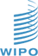 [Online video]ImageTextlink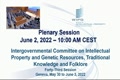 الله.[00:17:29]CHAIR: الله. طيب صلاحكم سيدتي وسادتي أهلا وسهلا بكم ، أنا على أمل بأن ليلتكم أمس كانتCHAIR [00:17:49]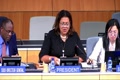 مريحة إلى حد بعيد اليوم الخميس ونحن اقتربنا من نهاية الأسبوع يعني تم إرسال لكم النسخةCHAIR [00:18:04]آراب 1 التي تثير الاستعراض والديباجة وكل ما قدمه إذن لكم الميسر أمس ، إذن أشير هنا إلى الشيخ الملقCHAIR [00:18:17]رقم واحد رابوان ، إذن حان الوقت لكي تقدمه أي تعديلات تعليقات شطب إضافة والهدفCHAIR [00:18:32]أن نصل إلى الصيغة المنقاحة رقم اثنين فيما يتعلق بالصيغة المنقحة واحد يعني هناك بعض التوضيحات حول بعض المواد صحيح وبعض الأحكام ولكن هناكCHAIR [00:18:46]علينا أن نملأ بعض الثغرات وأن نقدم حول بعض القضايا الموضوعية ، إذن هذه كلمة استهلالية أعطي نائب الرئيسCHAIR [00:19:00]لكي يرأس الاجتماع ، لدي اجتماعات ثنائية إذن أعتذر وأطلب من نائب الرئيس الذي سيحل محلي في إدارات هذا الاجتماعCHAIR [00:19:14]ما إذن أستسمحكم وأن الآن في انتظار وصول السيد نائب الرئيس إلى المنبر إلى المنصة. نائب الرئيسCHAIR [00:19:29]السيد جوكا أطلب منك أن تأتي لرئاسة الاجتماعCHAIR [00:19:44]رجاءاتفضل.CHAIR [00:19:48]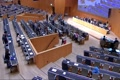 الله.CHAIR [00:21:22]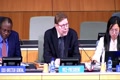 VICE CHAIR: طبعاصباحكم سيدتي وسادتي سنستأنف عمل لجنة المعارف وأهمناVICE CHAIR [00:21:41]الآن وبعدما اطلعتم على الوثيقة التي تم توزيعها عليكم أمس وهي الصيغة المنقحة للوثيقة الموحدة والهدف هو أنVICE CHAIR [00:21:56]نجمع تعليقاتكم حول هذا الموضوع أي مقترحات تعديلات كل ما لديكم من أفكار والهدف هو أن نتمكن بولVICE CHAIR [00:22:10]الميسر حتى يستمر في عمله وفي إطار ولايته وتم تعيينه إذن لكي يعد صيغة منقحة ، اثنين بحول الله والتي سنرفعهاVICE CHAIR [00:22:24]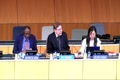 أمامكم غدا إذن نحن نعتمد نفس الهيكلة نفس الإجراءات التي قمنا بها في إطار اجتماعات سابقة للجنة المعارف هذه إذن بعد هذه الكلماتVICE CHAIR [00:22:37]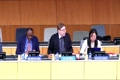 الاستهلالية من باب النقاش مفتوح لكل من يود أن يدلو بدلوه حول هذا الموضوع ، تفضلوا إذا كانت لديكم أية مقترحات أو تعديلات إذن حول الصيغة المنقحةVICE CHAIR [00:22:52]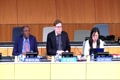 واحد أمس الرئيس قالت بأن تعليقات نص الرئيس وهو مصدر مورد يمكن كذلك أنVICE CHAIR [00:23:07]تعلقوا على نص الرئيس ولكن مباشرة إلى الرئيسة يمكنكم أن تقدموا تعديلات أو رأيكم حول أن نصل الرئيس وترسلونها إلى السيدةVICE CHAIR [00:23:22]الرئيس مباشرة بينما أي تعديل على الوثيقة الموحدة فيتم ذلك تحت رئاسة السيدة الميسرة ، سيد بول الذي سيستمع إلى آرائكVICE CHAIR [00:23:36]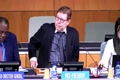 حول الوثيقة الموحدة حصريا الكلمة لكم ؟VICE CHAIR [00:23:50]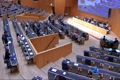 إذن سأحاول أنVICE CHAIR [00:24:02]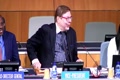 أم لا هذا الفراغ في انتظار تناولكم للكلمة ، هدف ولايتنا هو أن نقرب بين الآراء وأن نملأ الثغرات ونسود الثغرات ، إذن أطلب منكم أن تقترحواVICE CHAIR [00:24:17]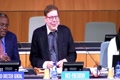 أي مقترح للشطب بين كل ما كان موجود بين قوسين حتى نوحد الوثيقة ونؤدي إلى تقارب الآراء حول هذه النسخةVICE CHAIR [00:24:32]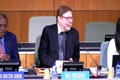 المنقحة إذن الهدف هو ليس أن نعقد الوضع بل أن نيسر ونشتغل على التوافق لما نقومVICE CHAIR [00:24:46]أن يعني لما تبتعد هذه السحب وينقشها الشمس حينذاك نكون قد حققنا التقدم ، الكلمة لكندا حولVICE CHAIR [00:25:01]CANADA: المنقحة وأعتصابا أصابا حكم ، نعم شكراسيدة الرئيس لدينا بعض الملاحظات فيما يتعلق ببعض التوضيحات أشكر الميسرCANADA [00:25:15]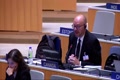 للعمل للمجهضات المزنية التي بذلها لصياغة رافوان الصيغة الموقحة ، فيما يتعلق بالتعريفات أو التعاريف فيما يتعلق بمصدرCANADA [00:25:28]الموارد الوراثية ، هل هذا مقترح جديد أم جديد ؟ إذن نحن أنا أشير إلى Sorcef جنتكCANADA [00:25:43]روس يعني مصدر الموارد الورثية هل لا أعرف أن يعني أطرح سؤالا واحدا وانتظر الرد أم أطرح كل أسئلتي سيدي الرئيس ؟CANADA [00:25:57]يعني نقطة نظام ، إذن أطلب أن نرد على السؤالCANADA [00:26:11]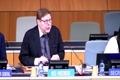 VICE CHAIR: أول هذا وهو سؤال تقني مندوب الجزائر أثرت على المجموعة الإفريقية ، شكراسيد نائب الرئيس ، أتكلمVICE CHAIR [00:26:25]ALGERIA (AFRICA GROUP COORDINATOR): أصالة على المجموعة الإفريقية ، أود أن أشكر الميسر السيد بول كرك لروح المهنية وخبرةALGERIA (AFRICA GROUP COORDINATOR) [00:26:39]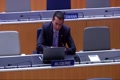 المجهودات لصياغة الوثيقة الأولى نأخذ علمابرابوان للوثيقة الموحدة والتي نعتقد بأنه يبين النقاش يعكس النقاش الذي تم في اجتماع فريق الخبراءALGERIA (AFRICA GROUP COORDINATOR) [00:26:53]في إطار الفريق الخبراء تمت يعني تأثرت كثيرا بنص الرئيس الذي يدعمه معظمALGERIA (AFRICA GROUP COORDINATOR) [00:27:07]الأعضاء وهو سيسمح لنا بسد ثغرات والوصول إلى التوافق في إطار ولايتنا ، نحن نعترف بأن المجهودات التي قامت بها لجنة المعارف في تحسين النصALGERIA (AFRICA GROUP COORDINATOR) [00:27:17]الموحد ، المجموعة الإفريقية تعتقد بأن الاعتماد على هذين المسارين أي نص الرئيس والوثيقة الموحدة لن يكونALGERIA (AFRICA GROUP COORDINATOR) [00:27:32]إيجابياولا في صالح لجنة المعارف إذ ينطوي على مخاطر وهذا ما يبعدنا عن هدفنا وهو الهدف سدي أفغان ، أعتقد بأن النصALGERIA (AFRICA GROUP COORDINATOR) [00:27:45]الوثيقة الموحدة فيها تضاربات كثيرة وهذا ما لا يسمح هنا بالتحضير إلى المؤتمر الدبلوماسي ، أعتقد بأن ما نقوم به سيؤدي مرة أخرى إلى مفاوضات متضاربةALGERIA (AFRICA GROUP COORDINATOR) [00:27:59]أن هناك فريقنا يعتقد بأن لجنتنا ينبغي أن يعتمد نص الرئيس كأساس للمفاوضات التي يؤدي إلى المؤتمر الدبلوماسي ونؤكدALGERIA (AFRICA GROUP COORDINATOR) [00:28:14]التزامنا لكي نشتغل بصفة بناءة مع كل البلدان الأعضاء وأصحاب المصلحة لتحقيق هذا الهدف الذي نتطلع إليه ، شكرا السيدة الرئيس على إتاحة فرصة الكلام ، شكرا جزيلاALGERIA (AFRICA GROUP COORDINATOR) [00:28:24]VICE CHAIR: المندوم الموقر من الجزائر الذي يتكلم أصالة عن المجموعة الإفريقية ؟ مجددا الكلمة إلى كندا حتى تكررVICE CHAIR [00:28:38]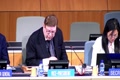 سؤال بوجود السيد أنه يسر كان هناك سؤال فيما يتعلق بالنسخة المنقحة رقم واحد ،VICE CHAIR [00:28:53]CANADA: شكرا السيد نائب الرئيس ، شكرا أود أن أشكر الميسرCANADA [00:29:07]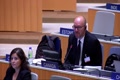 المجهضات المثنية التي بذلها في صيغة النسخة المنقحة واحد ، لدينا بعد توضيحات بودنا أن نقدمها عليكم أولا فيما يتعلقCANADA [00:29:21]تعريفات لمصدر الموارد الوراثية ، هل هذا بديل رقم أربعة أو الهدف أن يحل محلCANADA [00:29:35]الخيارات الثلاثة لأن الهيكل نفسه في نهاية المطاف ، إذن هذا هو سؤالي الأول فيما يتعلق بSors of genetic Rese WostCANADA [00:29:50]الموارد الورافية ، شكرا لهذه الأسئلة ، فيما يتعلق بالتعاريف التيCANADA [00:30:04]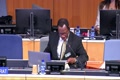 FACILITATOR: فيما يتعلق بمصدر سورس حبذا لو يكون هناك تعريف يسري على الموارد الوراثية والثانيFACILITATOR [00:30:18]يسري على الموارد ، المعارف التقليدية المتصلة بالموارد الوراثية هذا مفيد لماذا ؟ لأن ذلك بفضل طريقةFACILITATOR [00:30:31]المادة رقم 4 حول الكشف تتكلم عن بلد المصدر بسبده المصدر الأول فيما يتعلق بالموارد الوراثية وبعد ذلك هنا شق باء يتكلم على مصادرFACILITATOR [00:30:44]أخرى إذن التعريف التي تجدونها الآن في مادة رقم موحدة الهدف وتعطينا ذلك فرصة لكي ندرج في هذا الشقFACILITATOR [00:30:58]كل المصادر الأخرى بمعنى إذن هذا ليس يعني نعتقد بأن هذه المادة هي المادة أو الحكم هذا هو الحكم الأساسي ،FACILITATOR [00:31:13]الرئيسي عفوانفس الشيء ينطبق على تعريف المصادر ، تعريف المصادر فيما يتعلق بالمعارك التقليدية المتصلة بالموارد البراثية والهدف هو أن يعكس بصفة كلية ، مصرFACILITATOR [00:31:28]الأخرى ولهذا السبب نحن غيرنا مكانه من مكانه الأصلي شقباء حتى نضعه الآن في القسم ألفFACILITATOR [00:31:42]أنا على أمل بأن هذه المداخلة كانت حلت ردت على أسئلة إذن ؟ وأود في هذا الإطار أن لما الفريقFACILITATOR [00:31:56]الخبراء ناقش هذه القضايا ، الهدف حينذاك هو أن نعكس التوافق وعلينا أن نستنتج من ذلك أنه كلFACILITATOR [00:32:11]ما خلص إليه فريق الخبراء هدفه هو أن ينظر في التوافق والإجماع وأن يحل يسد الثغراتFACILITATOR [00:32:26]والهدف هو أن نركز على الوثيقة الموحدة هذه إذا كان ذلك ممكنا يعني بعض الأحكامFACILITATOR [00:32:41]المتضاربة التي نظر فيها فريق الخبراء يعني تم شطبها أو تعديلها شكراجزيلا، شكرالكندا وأشكرFACILITATOR [00:32:54]VICE CHAIR: السيد الميسر وباب النقاش لا يزال مفتوحا لكل من يود أن. كندا. الكلمة مجددا لكان ذلك ، شكرا للسيد نائب الرئيس ، سؤالان إضافيان إذا كانVICE CHAIR [00:33:09]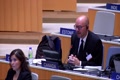 CANADA: ذلك ممكنا ، شكرا للميسر على رده فيما يتعلق بالمادة أربعCANADA [00:33:23]أنباء هناك ؟ نعم كلمة Dise close أي الكشف ناقصة صحيحCANADA [00:33:38]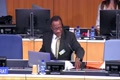 FACILITATOR: إذن كلمة Disclos في بداية 4/1 باء إذن الكشف في حالات كذا ، إذن الفعل تودس كلوس غير موجودFACILITATOR [00:33:51]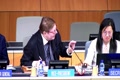 VICE CHAIR: إذن سنعيد فعل Dise close في 4/1/104 واحد باء ونعتذر لأن كان هذا الفعل ناقصVICE CHAIR [00:34:05]VICE CHAIR: في 4/واحد كان هذا مجدداعفواهذه آخر مداخلة السيد الرئيس شكرامجدداعلى التوضيح ، ملاحظة عامة الآن وأناVICE CHAIR [00:34:19]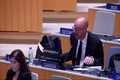 أنوه إدراج النص جديد وهذا أود أشير فيما يتعلق بالنص الموجود الحالي فإنVICE CHAIR [00:34:34]أو ما أو يعني هذه المصطلحات حبذا لو أن نوحد هذه المصطلحات حتى لا نحكمVICE CHAIR [00:34:48]CANADA: مسبقاعلى طبيعة هذا النص خاصة لما ننظر في النص الحالي المطروح أمامنا وشكراعلى إتاحة الفرصةCANADA [00:35:02]الكلام شكرا لهذه الملاحظة ، نعم حاولنا قدر الإمكان أن نعكس المعكوفين أو القوسين وقمنا كذلك أنCANADA [00:35:16]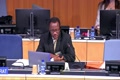 FACILITATOR: نأخذها باعتبار آراء البلدان الأعضاء فيما يتعلق بشال أو شود أو من حيث توحيد الصياغة والهدفFACILITATOR [00:35:31]هو أن نعتمل شر في بعض السياقات والشود في بعض السياقات إذن هذه طبعا يشير المترجم إلى النسخة الإنجليزية.FACILITATOR [00:35:46]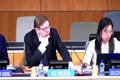 VICE CHAIR: شكرا جزيلا لممثل كندا على هذه الملاحظة المهمة للغاية المتعلقة بطبيعة هذا الصك ، الاتحاد الروسيVICE CHAIR [00:36:00]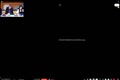 بكلمة تفضلوا.VICE CHAIR [00:36:11]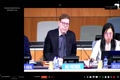 RUSSIAN FEDERATION: ممثل الاتحاد الروسي الذي يشارك عن بعد تفضلوا أو مماثلة الاتحاد الروسي.RUSSIAN FEDERATION [00:36:25]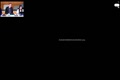 هل يمكنكم أن تسمعوني يطلب ممثل الاتحاد الروسيRUSSIAN FEDERATION [00:36:39]نعم يقول الرئيس.RUSSIAN FEDERATION [00:36:54]أمان الله.RUSSIAN FEDERATION [00:37:02]نعم يكرر الرئيس يمكننا أن نسمعكم.RUSSIAN FEDERATION [00:37:16]VICE CHAIR: هل تسمعونني ؟VICE CHAIR [00:37:26]RUSSIAN FEDERATION: أولى ممثلة للاتحاد الروسي ؟RUSSIAN FEDERATION [00:37:37]نعم يمكنكم أن تتفضلوا ببيانكم ، هل يمكنكم أن تسمعونيRUSSIAN FEDERATION [00:37:43]ممثل الاتحاد الروسي ، ممثل الاتحاد الروسيRUSSIAN FEDERATION [00:37:57]VICE CHAIR: يمكنكم أن تتفضلوا ببيانكم تفضلوا ، السيد الرئيس بما أننا نستعرضVICE CHAIR [00:38:11]في هذا الجزء من الناس أي الديباجة فلا بد لنا أن نؤكد أو نشأVICE CHAIR [00:38:25]RUSSIAN FEDERATION: إلى دول الأعضاء ، وهذا يكتسي أهمية كبيرة من أجل تسهيل الفهم وتسهيل فهم باقي أجزاء الوثيقة ،RUSSIAN FEDERATION [00:38:36]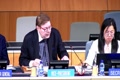 شكرالكم. شكراجزيلالممثلي الاتحاد الروسي هل هناك أيRUSSIAN FEDERATION [00:38:50]VICE CHAIR: تعليقات من طرفي الميسر لا توجد أي تعليقات أعطي الكلمة لممثل جنوب أفريقيا الذي يشاركوا عن بعد تفضلوا.VICE CHAIR [00:39:03]شكرا جزيلا قبل أن نبدي بأي تعليقات فيما يتعلق بالتنقيح الأول أود أن أشير إلى أو أن أسأل الرئيس هل هذاVICE CHAIR [00:39:17]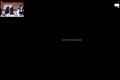 SOUTH AFRICA: النص هو نص مقترح من أجل أن يكون موضوع تفاوض أم أنها صيغة منقحة للنص الأصلي ، نحن نقومSOUTH AFRICA [00:39:32]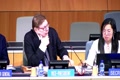 VICE CHAIR: تعليق على الوثيقة التي عممت يوم أمس وهي الوثيقة الموحدة التي قام الميسر بتحيينها والتيVICE CHAIR [00:39:46]خرجنا بها من خلال اجتماع فريق الخبراء الذي اجتمع يوم الأحد كما ذكرنا يوم أمس ، إذن هي نسخة إضافيةVICE CHAIR [00:39:59]للوثيقة الموحدة كما أشرنا إلى ذلك يوم أمس.VICE CHAIR [00:40:12]أعطي الكلمة مجدداإلى ممثلي جنوب أفريقيا إذا كانت لديكم أي تعليقات لا يبدو أن لديكم أي تعليقات أو أعطيVICE CHAIR [00:40:26]الكلمة مجددالممثلي جوانب إفريقيا حتى يواصل تقديم ملاحظاتها.VICE CHAIR [00:40:40]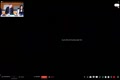 SOUTH AFRICA: التنقيح الأول هو وثيقة موحدة مقارنة بنص الرئيس ، أود أنSOUTH AFRICA [00:40:55]أن يتضح لدي الأمر ، إذن هذا تنقيح لنص الرئيس. هل للميسر أن يوضحSOUTH AFRICA [00:41:08]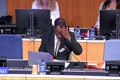 هذه النقطة شكرا للسيد الرئيس ، نعم شكرا لممثل جنوب أفريقيا على سؤالكم هذا سؤال تكررونه فقد طرح يوم أمسSOUTH AFRICA [00:41:20]FACILITATOR: رحتموه يوم أمس سوف أكرر جوابي ، إذن هذه وثيقة موحدة متعلقة بالمعارف التقليدية والموارد الولاية وقدFACILITATOR [00:41:34]استخدمناها كوثيقة عمل أن قامت بوضعها لجنة المعارف التعديلات التي أدخلت عليها قد تم الإشارة إليها في النص ، نحنFACILITATOR [00:41:48]نعمل على وثيقة أو نص موحد قمنا بتقديمه وهو يحتوي على عناصر من نص الرئيسFACILITATOR [00:42:02]وهو تمت مناقشته أثناء اجتماعه على خبراء ولدينا أيضاFACILITATOR [00:42:16]أو لدينا الوثيقة الموحدة التي تبني على الوثيقة الأولى التي استخدمت وثيقة الرئيسFACILITATOR [00:42:29]نحن نتحدث عن لا نتحدث بالضبط عن وثيقة موحدة أو عن نص الرئيس بلFACILITATOR [00:42:41]نحن نتفاوض بشأن وثقة موحدة وأتمنى أن يكون الأمر قدFACILITATOR [00:42:55]وضح بالنسبة لكم شكرا ، شكرا جزيلا بول جنوب إفريقيا تفضلوا.FACILITATOR [00:43:09]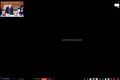 SOUTH AFRICA: لا يمكننا أن نتفاوض بشأن هذا النص ، أعتقد أن الرئيس والأمانةSOUTH AFRICA [00:43:20]عليهم أن يحددوا لنا ما هو النص الذين يتفاوضوا بشأنها هل هي الوثيقة الموحدة أم وثيقة الرئيس ؟SOUTH AFRICA [00:43:35]إذن وفد جنوب أفريقيا تسأل الرئيس هل لكم أن تحددوا لنا ما هي الوثيقة التي نتفاوض بشأنها ونعمل عليها ؟ شكرا جزيلا ، شكراSOUTH AFRICA [00:43:47]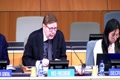 VICE CHAIR: لممثل جنوب أفريقيا نحن نسجل انشغالكم ؟ هل يطلب وفدVICE CHAIR [00:44:02]جنوب أفريقيا الكلمة مجددانعم تفضل.VICE CHAIR [00:44:14]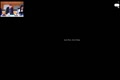 SOUTH AFRICA: أنتم صباحاالزملاء الأعزاء أنتم صباحاالسيد الرئيس وبغرض الإنصافSOUTH AFRICA [00:44:21]فعلينا أو بعد أن تم التفاوض بشأن الوثيقة الموحدة لا زلنا نستخدمSOUTH AFRICA [00:44:34]وثيقة الرئيس كوثيقة عمل وعمل ونحن بذلك نعمل على أو نفرض على أنفسنا العمل على وثيقتينSOUTH AFRICA [00:44:48]هذا هو موقف جنوب إفريقيا شكرا.SOUTH AFRICA [00:45:02]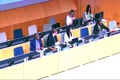 آزي فاصل تيتام ، كميسر طلب مني أن أتخذ بعد القرارات وأود أن أشيرSOUTH AFRICA [00:45:17]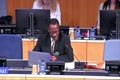 FACILITATOR: إلى أننا نعمل على الوثيقة الموحدة وهذا ما قمنا به وقد تم تعديل نص الرئيسFACILITATOR [00:45:29]فهمي الشخصي هو أن الرئيس سيواصل العمل على ذلك ، إذن الجواب المباشر هو نعم لديناFACILITATOR [00:45:43]وثيقتين اثنتين وأنا ليست من مسؤوليتي أن أقرر ما هي أن نتخذ هذا القرارFACILITATOR [00:45:57]إذن نعمل على وثيقتين وأنا مستعد للعامل على إحدى الوثيقة على الوثيقتين سواء على الأمر بالوثيقة الموحدة أو وثيقةFACILITATOR [00:46:10]الرئيس أنا كميسر ليس من صلاحياتي أن أقرر ما هي الوثيقة التي نعمل عليها ، شكرا للميسر شكرا لشروحاتكم وشكرا لتوضيحFACILITATOR [00:46:24]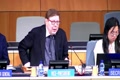 SWITZERLAND: الله. صلاحياتكم كميسر أيضا أعطي الكلمة لممثل سويسرا شكرا جزيلا ، أنتم صباحنا السيد الرئيس ، نحن نفهم أننا نعمل على المنقح الأول من النص الذيSWITZERLAND [00:46:38]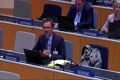 يحتوي بعد الصياغات التي تمدد 8 نص الرئيس والتي قام الميسر بتعديلها أيضا بناء على المشاوراتSWITZERLAND [00:46:53]في الأفارقة الإقليمية وفي الجلسة العامة لدينا سؤال أيضا وهل علينا الآن أن نعلق على آلةSWITZERLAND [00:47:06]الإضافية التي قدمها الميسر المنقح الأول أو هل نقدم تعليقات على الوثيقة بالكامل ؟SWITZERLAND [00:47:20]لقد أدرجت بعد التعديلات من طرف الميسر وهل سوف تكون هناك قراءة ثانية أو فرصة ثانية من أجلSWITZERLAND [00:47:35]التعليق على المنقح الأول شكراجزيلا، شكرالممثل سويسرا ، الإجابة هي أن الوثيقة الكلية مطروحة لكم من أجلSWITZERLAND [00:47:49]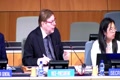 VICE CHAIR: تعليق كل أجزاء الوثيقة كل العناصر التي كانت موجودة وكل العناصر التي قام الميسر بتعديلها وهذاVICE CHAIR [00:48:04]من أجل أن تكون لنا عملية ومسار دوف فحوى وهذا في إطار ولاية لجنة المعارف أعطي الكلمةVICE CHAIR [00:48:16]NIGERIA: نيجيريا ، شكرا السيد نائب الرئيس ، إن وفدنا يود أن يقدر جهودكم وجهودNIGERIA [00:48:30]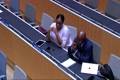 الميسر من أجل الخروج بالمناقح الأول والذي أضيف إلى الوثيقة الموحدة ، ولكن قبل أن أدلي بتعليقي لدي سؤال إجرائيNIGERIA [00:48:45]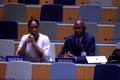 يوم أمس وإن كانت وإن لم تخني الذاكرة قالت الرئيسة أننا عندما نلتقي صبيحة اليوم سوف تستمع إلى إجاباتNIGERIA [00:49:00]مختلف المجموعات الإقليمية قبل أن نأخذ قرارافيما يتعلق بالعمل على الوثيقة ،NIGERIA [00:49:13]أيضاأما اليوم صباحافقد قفزنا مباشرة إلى الوثيقة ولم نستمع إلا إلى المجموعة الإفريقية ، إذن أودNIGERIA [00:49:26]تشرحوا لنا مجددا الإجراءات كيف لنا أن نعمل وأن نشارك كدولة عادوا ؟ شكرا لكم ،NIGERIA [00:49:40]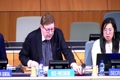 شكراجزيلا، إذن هناك تعليق حول الإجراءاتNIGERIA [00:49:53]فيما يتعلق بالوثيقة الموحدة والوثيقة الثانية تنقيح واحدNIGERIA [00:50:08]حيث أن هذه الوثيقة لم يتم إنهاؤها بعد وحتى أسهل عليكم الأمور يمكنكم أن تعلقوا على تلك الوثيقةNIGERIA [00:50:21]أنه ليس هناك أي ترتيب فيما يتعلق بالتعليقات وكلها سوف يتم جمعها وأخطاء بعين الاعتبار في إطار صياغة التنقيحNIGERIA [00:50:35]الأول أو الثانية عفوا وهذا من أجل تسهيل الأمور عليكم يمكنكم أن تدلوا بأي تعليق من دون انتظار من دونNIGERIA [00:50:50]أن تكتلثوا إلى الإجراءات إن الأمر يتعلق بالتشاور بشأن وثيقتين وإن سمحتمNIGERIA [00:51:04]فيمكننا أن نعمل على هذا النحو هذا مجرد مقترح ويمكننا أن نحرز نتائجNIGERIA [00:51:19]في إطار هذا المسار مسار العمل على الوثيقة الموحدة تنقيح أول أعطي الكلمة لجمهورية دومينيكNIGERIA [00:51:33]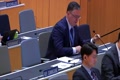 DOMINICAN REPUBLIC (GRULAC COORDINATOR): شكراباسمي الكلولاك أود أن أشكر الميسر على جودة العمل الذي قام به لأنه قدم لناDOMINICAN REPUBLIC (GRULAC COORDINATOR) [00:51:47]هذا التنقيح الأول للوثيقة الموحدة وبما أننا نتحدث عن الديباجةDOMINICAN REPUBLIC (GRULAC COORDINATOR) [00:52:01]أعداءوأعداءآخرون من غرولك يمكنهم أن يتدخلوا بالنسبة للمواد الأخرى ، إذن اقترحتم أنDOMINICAN REPUBLIC (GRULAC COORDINATOR) [00:52:15]كذب فعل الناس أن تحذفوا أو تشطبوا ولهذا أود أن نحدث المعقوفتين في المادة الثالثةDOMINICAN REPUBLIC (GRULAC COORDINATOR) [00:52:28]وأن نقول بكل بساطة علينا أن نضمن هذا طلب من طرف في غرولا في آخر اجتماع الجسرDOMINICAN REPUBLIC (GRULAC COORDINATOR) [00:52:39]الخامس من الديباجة الذي يضم ، نصاDOMINICAN REPUBLIC (GRULAC COORDINATOR) [00:52:54]متعلقا بالملكية الفكرية بشكل عام نحن نبدي انشغالا فيما يتعلق بهذا النص واستفادة هذا النصDOMINICAN REPUBLIC (GRULAC COORDINATOR) [00:53:06]ونحن نوافق على الإبقاء عليه إن بقي على الديباجة فقط ويمكن أن نشير إلى نظام البراءات في النصDOMINICAN REPUBLIC (GRULAC COORDINATOR) [00:53:20]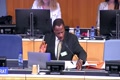 أيضاشكرالكم ، شكراسأقدم بعد الشروحات ، ممثل جمهورية دومينيكان هل أنتم تقترحون ؟DOMINICAN REPUBLIC (GRULAC COORDINATOR) [00:53:33]FACILITATOR: أن نشير إلى الأطراف أو إلى الملكية الفكرية على براءاتFACILITATOR [00:53:48]معاإذن هذه الوثيقة هي تشير إلى نظام الملكية الفكرية في الديباجة وفي هذهFACILITATOR [00:54:02]الديباجة نشير فقط إلى نظام الملكية الفكرية فحسب فهمي فهذا من شأنه أنFACILITATOR [00:54:15]يساعدنا على الخروج من المعضلة التي كنا فيها سابقالهذا اقترحنا تنقيحاأو تعديلالهذا الجزءFACILITATOR [00:54:28]هل يمكنكم أن تعيدوا شرح فكرتكم بناء على الشروحات التي قدمتها وبأخذ بعين الاعتبار مقدمةFACILITATOR [00:54:42]DOMINICAN REPUBLIC (GRULAC COORDINATOR): التنقيح الأول للوثيقة الموحدة ، شكراDOMINICAN REPUBLIC (GRULAC COORDINATOR) [00:54:56]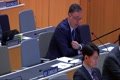 إن مجموعة غلو لك ليس لها رأي موحد في هذا الصدد ، نشير إلى الملكية الفكرية بشكل عامDOMINICAN REPUBLIC (GRULAC COORDINATOR) [00:55:10]ونشير إلى ذلك في الديباجة فحسب فإن هناك الآراء مختلفة ولكننا نتحلى جميعنا بالمرونة في هذا السياقDOMINICAN REPUBLIC (GRULAC COORDINATOR) [00:55:22]عدد. ولكن فيما يخص باقي أجزاء الناسDOMINICAN REPUBLIC (GRULAC COORDINATOR) [00:55:36]VICE CHAIR: علينا أن نشير إلى نظام البراءات وأن نفضله على أي تعبير آخر ، شكرا لممثل جمهورية دومينيكانيا وسوف نسجل ملاحظاتكمVICE CHAIR [00:55:48]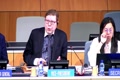 ويوم أمس ذكرنا أن علينا أن ننظر إلى هذه الديباجة بناءا على المواد المقترحة في التنقيح وطيلةVICE CHAIR [00:56:02]NIGERIA: لنيجيريا ؟ شكرا سيدي الرئيس ، لقد طرحت سؤالا فيما سبقت أعتقد أنكم نسيتم هذا السؤال ،NIGERIA [00:56:16]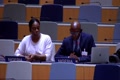 ولكني أود أنا أحصل على جواب إذن سؤالي سأكرره ، قالت الرئيسة يوم أمس أن في صبيحتي اليوم عندNIGERIA [00:56:30]افتتاح الاجتماع وبعد سوف تدعى المجموعات أو ممثلي المجموعات إلىNIGERIA [00:56:45]التعبير عن آرائها ولكن هذا لم يحدث وما قمنا به فإننا قفزنا مباشرة إلى النص ، أنتمNIGERIA [00:56:56]رئيس هذا الاجتماع وعليكم أن تحترموا هذا النظام وتسمحوا وتتبع الإجراءات لأننا لم نستمع إلى أي تعليقات عداNIGERIA [00:57:10]المجموعة الإفريقية وبناء على ذلك فسوف يقرر وفدنا ماذا سوف يعمل ؟ شكرا لممثل جنوب إفريقياNIGERIA [00:57:25]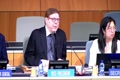 إنها ملاحظة صائبة وقد قمنا منذ البداية فكان علينا أن نستمع إلى كل المجموعات الإقليمية قبل أن نبدأNIGERIA [00:57:40]في الاستماع إلى مختلف الأعداء والوفود وسوف أفتح هو الآنNIGERIA [00:57:54]المجال للمنسقين الإقليميين وممثلي المجموعات حتى يدلوا بآرائهم.NIGERIA [00:58:09]عذرالممثل نيجيريا لقد ساهمت ولم أصغإلى سؤالكم بشكل جيد ،NIGERIA [00:58:24]EUROPEAN UNION: ممثل الاتحاد الأوروبي ، شكرا جزيلا السيد نائب الرئيس ، لدينا بعدEUROPEAN UNION [00:58:38]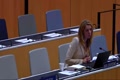 الملاحظات الموضوعية حول التنقيح الأول وبداية أود أن أشكر الميسرة على تحذير هذه الوثيقة ونحن نتفهم ونشاطركم الرأيEUROPEAN UNION [00:58:52]نشاطر رأي المتدخلين السابقين فإن هذه الوثيقة تهدف إلى عكس كل نتائج فريق الخبراء الاستشاري وكيفيةEUROPEAN UNION [00:59:06]تحويل بعض مجموعة من العناصر وتحويلها إلى وثيقة موحدة نعمل عليها أول نقطة هي الديباجة وكما أشارت مجموعةEUROPEAN UNION [00:59:19]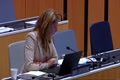 غرولاك فقد شكرنا أو ذكرنا من جهة نظام البراءات ومن جهة أخرى نظام الملكية الفكرية ونحنEUROPEAN UNION [00:59:33]كنا قد رحبنا بنص الرئيس ونود أن نتبنى هذا في التنقيح الأول في ديباجة التنقيح ،EUROPEAN UNION [00:59:47]الأول هناك بعض التعديلات وهناك مواد جديدة أنا أتفهم شروحاتي التي قدمها الميسر ولكن يبدو أنEUROPEAN UNION [01:00:01]هذا التنقيح والإشارة إلى نظام الملكيات الفكرية قدEUROPEAN UNION [01:00:15]عزز نظام الملكية الفكرية مقارنة بالنص الأصلي الذي قدم في 2009 نحن نرى هناEUROPEAN UNION [01:00:27]تعديلات تعزز الفهم العام لمسار الملكيةEUROPEAN UNION [01:00:39]الفكرية وهناك هذا التركيز على نظام البراءات الذي تم تخفيفه من وطأته ونحن لا نحبذ هذهEUROPEAN UNION [01:00:54]صياغة لقد ركزنا بشكل أكبر على نظام الملكية الفكرية وهذا يختلف عن نصEUROPEAN UNION [01:01:08]الرئيس ، نحن نعرف أن المواد التشغيلية تبقى قائمة ولكننا لا يمكن أن نرحب بهذا الناسEUROPEAN UNION [01:01:23]فنفس الرئيس كان متوازناوحذراوتوافقياولكن النص الحاليEUROPEAN UNION [01:01:38]هو أقوى لهجة أقوى نبرة ولا يمكننا أن نرحب به ، أماEUROPEAN UNION [01:01:51]فيما يخص بالمادة الأولى فقد رأينا تعريفاجديدايخص ماتيريا لي أو ذلكEUROPEAN UNION [01:02:06]وكما أشارت ما شارع وفده كندا يمكننا أن نرى نسخانا مختلفة ويمكنEUROPEAN UNION [01:02:21]نرى هناك بدائل مختلفة بديلا جديدا في كل مرة ونحن نتفهم أن هذهEUROPEAN UNION [01:02:35]طريقة بديلة جديدة من أجل تعريف ونحن نقول Bast In بالإنجليزي أو تبنى علىEUROPEAN UNION [01:02:47]وهناك تعريف جديد نحن نقدره ونستحسن أن التنقيح الأول حاول أن يعززEUROPEAN UNION [01:03:02]هذا المفهوم المحوري بالنسبة لنا وقد قاتلينا بمجموعة من التعليقات ولكن عندما ننظر إلى الصياغة الجديدةEUROPEAN UNION [01:03:17]فإن أولا ما يلفت انتباهنا فعبارة مثيرية لBaist ond أو biricty Bast ion وقالEUROPEAN UNION [01:03:30]هذا يمثل بالنسبة لنا كتعريف مزدوج وهي الصياغة لا تلبي حاجاتناEUROPEAN UNION [01:03:44]وإذا ما قلنا Bast ond ainkl Bast on فهذا يفتح المجال لإيحاءات مختلفةEUROPEAN UNION [01:03:59]هذا ليس حلاأمثل ولهذا فنحن نفضل ذلك لBast on هذه هي الصياغة التي نفضلهاEUROPEAN UNION [01:04:13]ويمكنني أن أقدم مشروعات بالنسبة إلى هذا ، ولكن عندما نقول ماتيري لبايست آون فهذا مهم بالنسبة لمحتوى التعريفEUROPEAN UNION [01:04:24]أن لا تلبي الغرابة وهناك هذه الصياغةEUROPEAN UNION [01:04:39]غير مرضية فيما يخص المحتوى ذكرنا مرات عديدة مسألة النفاذ المادي وقضية النفاذ الماديEUROPEAN UNION [01:04:53]ولا يمكننا أن نقبل إلزامية الكشف التي تطال على مواد ضد اللاجئين الوراثيةEUROPEAN UNION [01:05:08]ونحن سالمون بالنسبة لهذه النقطة لدينا بعض البدائل التي تشير وبخاصة إلى المنشأ أو ضرورةEUROPEAN UNION [01:05:22]كون الطرف يمتلك أو كان له نفاذ مباشر مادية للمواردEUROPEAN UNION [01:05:34]الوراثية وقد أشرنا إلى مقترحاتنا ويبدو لنا أن بعض الأمور غير مقبولة فيما يتعلق بإيحاءاتEUROPEAN UNION [01:05:49]هذا التعريف ، إذن هذا التعليق كنا قد أبديناه في آخر جلسة عامة في دورة جلسة معرفةEUROPEAN UNION [01:06:04]والأربعين ، أما فيما يتعلق بالمعارف التقليدية والمتعلقة بالموارد الجينية فيمكننا أن نفقEUROPEAN UNION [01:06:17]نأخذ بشروحات الميسر وأن نبقي على المادة المتعلقة بشرط الكشف كما هي عليه في النصEUROPEAN UNION [01:06:32]يمكن أعتقد أننا نمتثل مع هذه التعاريف يمكن أن ندرج بعد الاقتراحات الطفيفEUROPEAN UNION [01:06:46]وللجزء الثاني عندما تقول فيما يتعلق الشعوب الأصلية والجماعات المحلية وتطبيق البراءات ونشرEUROPEAN UNION [01:07:01]البراءات ، لدينا أو قمنا بالتفكير في البراءات العلمية حتى يكون النص أكثر اختفاءEUROPEAN UNION [01:07:14]إذن هذا بعض الملاحظات للميسر وبعد ذلك فيما يتعلق بالمادة رقم 4EUROPEAN UNION [01:07:29]المعنية بشروط الكشف هنا ، فريقنا يعني يرحب بهذه التعديلات والتغييرات إلى المادة رقم أربعة ثمEUROPEAN UNION [01:07:43]يتعلق بأربعة واحد باء تناولنا هذا البند الفرعي أثناء فريق المنسقين وتكلمنا على بعض التصحيحاتEUROPEAN UNION [01:07:57]صياغية من محيط الصياغة. يعني إضافة فعل Dise close يعني في بداية 4/1 باء فيما يتعلق بالمضمونEUROPEAN UNION [01:08:12]تساءلنا عما إذا كان هذا التغيير 4 وحذباء يعني يعدل المصدرEUROPEAN UNION [01:08:26]يعني من مصر إلى مصر آخر لما نتكلم على الموارد الوراثية ومصدر المعارف التقليدية فيما يتعلق بالباقفة نحن ندعمEUROPEAN UNION [01:08:40]فيما يتعلق بالعقوبات وسبل الإنصاف مرة أخرى نرحب بمحاولة إضفاءEUROPEAN UNION [01:08:54]ساقي في صياغة هذه المادة رقم 8 إذن واقتراح بعض الصياغة أكثر دقة أكثر وضوح وهدفEUROPEAN UNION [01:09:07]هو توحيد وإضفاء الاتساق على هذه المادة وتحسين المادة وهنا عامة نود أن نقول بأن هذه المادةEUROPEAN UNION [01:09:21]أن تحدد سقف ينبغي أن يكون هناك إذن حكمEUROPEAN UNION [01:09:34]يعني يحدد ما يسمى بRopocation أي إلغاء أو إقصاءEUROPEAN UNION [01:09:48]أن تكون هناك بعض المصطلحات أكثر دقة ولكن إذا نظرنا إلى النص الآن أمامنا يبدو بأنه أقرب مما كان بودنا أن نصل إليهEUROPEAN UNION [01:10:03]من حيث الصياغة وكنا بودنا أن نقدم صياغة مكتوبة لكم ربما هذا ليس الوقت يعني الوقت ليس سانحا الآن ولكن قبل هذه الدورة لم نتمكنEUROPEAN UNION [01:10:17]أن ننسق بصفة يعني قوية لكي نجد توافق فيما يتعلق بالعقوبات وخاصة في الوثيقة غير الرسمية عامةEUROPEAN UNION [01:10:31]ما نود أن نراه في هذا الحكم حتى ندعمه هو أن يكون هناك سقف واضح فنحن لا نعتقد بأن السقف مبين في هذا البند ويمكنEUROPEAN UNION [01:10:44]نتناول هذا الموضوع في وقت لاحق وأن نقدم لكم صياغة كتابية وفيما يتعلق بالاستعراض أعتقد بأننا تكلمنا حول هذا البند شكرا جزيلا.EUROPEAN UNION [01:10:58]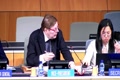 VICE CHAIR: شكرا، لا أعرف أهم إذا كان السيد الميسر لديه بعض الملاحظات أود أن أتوجه بالشكر إلى مندوبة الموقرة من الإتباعVICE CHAIR [01:11:13]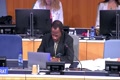 FACILITATOR: الأوروبي للملاحظات التي قدمتها تعليق موجز فيما يتعلق ببعض النقاط التي أثارتها في مداخلتها وحددتها أولهاFACILITATOR [01:11:26]المتعلق بسقف العقوبات نحن طبعانرحب بمقترح خطي من طرف الاتحاد الأوروبي حتى يوضح لناFACILITATOR [01:11:40]ما تشير إليه فيما يتعلق بسقف Syling الصياغة الحالية هدف منها هو حدFACILITATOR [01:11:54]سقف ما ولكن أقدم اعتبار بأن بعض الولايات القضائية لديها هذا السقف جزء من تشريعاتهما الوطنية وأعتقد بأنFACILITATOR [01:12:08]يعني وجود الغشة يكفيFACILITATOR [01:12:22]أو وضع سقف ما ونحن في الحقيقة لا نريد أنFACILITATOR [01:12:35]أن نشير إلى هذا ونحن نعتقد بأن القانون العام الأنجلوسكسوني طبعا ينص على أن الغش بحد ذاته يعتبر سقفاFACILITATOR [01:12:49]أو يؤدي إلى إلغاء إذن هذا فيما يتعلق بالملاحظة الأولى الملاحظة الثانية فيما يتعلق بالإشارةFACILITATOR [01:13:02]إلى المصطلح المشير إلىFACILITATOR [01:13:17]أو ماتيريا لأردن رك لبيش أون يعني يرتكز مادياأو مباشرة على أود أن أقول بأن التعريف السابق ميز بينFACILITATOR [01:13:30]يرتكز مادياويرتكز مباشرة والمقترح الجديد يتكلم على ماتيريا لأور دائرة le pace بمعنىFACILITATOR [01:13:44]يرتكز مادياأو مباشرة ونحن استعملنا هذا المصطلح إذ أنه يشار إليه في النصFACILITATOR [01:13:59]حتى يكون التعريف هذا قابل للعمل يعني للتنفيذ وأعتقد بأن صياغة نفس المصطلح في نص الرئيس وكما قلتFACILITATOR [01:14:13]نحن استلهمنا من نص الرئيس بصفة متعمدة ووجدنا فيه تعريفالهذين المصطلحين وهذا هو مصدر هذا التغيير فيما يتعلق بالاستيلاءFACILITATOR [01:14:27]أعراض كان هناك سؤال أعتقد فيما يتعلق بذكر أنواع من الملكية الفكرية ، النقاش في فريق الخبراءFACILITATOR [01:14:42]كانت هناك استمعنا إلى عروض قدمها بعض الخبراء وأشاروا إلى بعض المواضيع كالتصاميمFACILITATOR [01:14:57]النباتات الأنواح حقوق تأليف العلامات التجارية بصفتها يعني ينبغي أن تكون مشمولة لماFACILITATOR [01:15:11]نتكلم على الملكية الفكرية FBI ونحن حاولنا أن نتناول انشغالات هؤلاء الأعضاء ، كان هناك سؤال كذلكFACILITATOR [01:15:25]حول النفاذ النفاذي إلى الموارد الورثية صحيح كان هذا محل النقاش منذ مدة طويلة ولكن بعضFACILITATOR [01:15:40]الوفود كانت عبرت عن انشغالها فيما يتعلق بالاستمرار في الإشارة إلى النفاذ المادي ولهذا لم ندرج هذا في النصFACILITATOR [01:15:54]الوثيقة الموحدة الحالية ونحن واعون بأن المنتجات التي تم يعني ما تم تقديمها طبعا يرتكز على التوافق وطبعا لا يمكن أن نرضي الجميع لماFACILITATOR [01:16:08]نتطلع إلى نص توافقي ومرة أخرى هذا ما تمكنا من إعداده وتقديمه لكم ولكن نحن منفتحون للنظر في آرائكمFACILITATOR [01:16:22]مرة أخرى إذا استمرينا في العمل على هذه الطريقة فإننا سنراوح مكانناFACILITATOR [01:16:35]ونعود إلى نقطة الصفر الانطلاق ولكن على الرغم من هذا فإننا سنأخذ على اعتبار كل الانشغالات مرة أخرى نحنFACILITATOR [01:16:49]نأخذ علمابما جعل لسان مندوبة الاتحاد الأوروبي شكراجزيلاسيد الميسر ، أود أنFACILITATOR [01:17:02]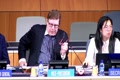 VICE CHAIR: أتكلم فيما يتعلق بالشرط ، المصطلح ماتيريا لي أو دراك لبايVICE CHAIR [01:17:16]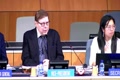 يرتكز مادياأو مباشرة إذن فيما يتعلق بالتحكمVICE CHAIR [01:17:31]عريف هذا الذي يشير بأنه يمكن أن نحدد باستعمال نفس المصطلحات أي يمكن أن يعني المصطلحان مترادفانVICE CHAIR [01:17:45]إن صح التعبير يعني لا يوجد هناك تباين بينهما ، إذا نظرنا إلى نص الرئيس تشارلز تاكست بالفعل تكلمنا على ماتيريا الليVICE CHAIR [01:18:00]شرطة De ركت لي بينما هنا نتكلم على ماتيريا لأور يعني مادياأو مباشرةوطبعالما نستعمل الشرطةVICE CHAIR [01:18:14]فنعتبرها يمكن أن تؤول كأنها وهيا وليس أو بينما هنا شطبنا تلك الشرطة ووضعنا كلمة or أو يعني ترتكز مادياأوVICE CHAIR [01:18:29]مباشرة ، إذن هناك بالفعل تغيير في تأويل هذا النص في الصيغة الملقحة رقم واحد المطروحة أمامكم ؟VICE CHAIR [01:18:43]طبعاأنا ربما ليست لديه أهمية كبيرة في الحقيقة عملياVICE CHAIR [01:18:58]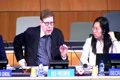 وهذا ما أشار إليه السيد بول في الميسر في مداخلاته ، لدينا مصر اندونيسيا والكلمة لمندوب مصر الآن تفضل سيد.VICE CHAIR [01:19:10]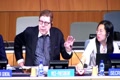 EGYPT: في البداية أود أن أشكر صديقي العزيز الميسر بول لقد أديت عملك سيدي بكل الأمانة والنزاهة والحرفية والمهنية ،EGYPT [01:19:25]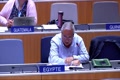 ليس عليك إدراك النجاح ولكن عليك أن تسعى وهذا ما فعلته بالفعل لأنك لو قدمت كل هذه الإسهامات في سياق آخر وقد فعلت ذلك في جولات سابقةEGYPT [01:19:39]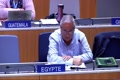 فإنك بالفعل تكون قد أديت كله معركها وبالفعل ما فعلته في هذه الدعوة ولكن الموقف سيء ، سيدي الرئيس إن الشجاعة الأدبية تقتضي أن يقر وفدEGYPT [01:19:54]كبلادي بأننا في موقف لا نحسد عليه بل في ديالمة حقيقية ، سيدي الرئيس لقد حاولت بالأمسEGYPT [01:20:09]بكل ما أمتلكه من خبرة تشريعية وتفاوضية تزيد على ثلاثين عاماأن أدرس الموضوع فوجدت نفسي إزاء ثلاثة وثائق مطEGYPT [01:20:21]أن نناقشها وهو أمر لو تعرفون عسير لمن مارس العمل التشريع ، ولعل السبب في هذا الموقف الذي لا نحصرEGYPT [01:20:35]عليه هو غياب الإرادة السياسية ومبدأ التفاوض بحسن نية من أجل أن نصل إلى صك قانوني وفقا لولاية لجنتنا وأن السيدEGYPT [01:20:49]ضد الفجوات ويجب أن نقر بأننا بعيدون للغاية عن تلك الولاية وإذا استمر عملنا وفقا لهذه الوتيرةEGYPT [01:21:04]فلن نصل إلى شيء ولو بعد خمس سنوات إضافية ، سيدي الرئيس أن المجموعة الإفريقية قدمت حلا بل حلولا للموقف الذي نحن فيهEGYPT [01:21:17]ولمن يريد الإنصاف ينبغي أن نهتم بهذه الحلول وشكرا. شكرالمندوب مسEGYPT [01:21:32]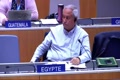 VICE CHAIR: على هذه المداخلة أود أن أعتذر لأنني انحرفت على الإجراءات بكل صراحة وهذا ما ذكره المندوب النيجيري مرة أخرىVICE CHAIR [01:21:45]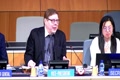 كان علينا أن نستمع إلى الرسائل من المجموعات المختلفة وهناك نعطي الكلمة لإندونيسيا ممثلة مجموعة الأمسيVICE CHAIR [01:21:59]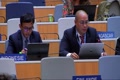 شكراالسيد الرئيس على إتاحة فرصة الكلام إندونيسيا تتكلم على البلدان المتقاربة فكريا، licond contres نحن نضم صوتنا لشكرVICE CHAIR [01:22:12]INDONESIA ON BEHALF OF LMCs: الميسر للمهنية التي قدمها لسيعة المنقع الصيغة المنقحة رقم موحد ونحن نعتقد بأن الوثيقة كما هي متاحة أمامنا بالفعل يعكسINDONESIA ON BEHALF OF LMCs [01:22:27]تم في نقاش فريق الخبراء وهناك دعم فيما يتعلق بالسياغة الموجودة في نص الرئيس وإذ أن عدد لا بث به من نصINDONESIA ON BEHALF OF LMCs [01:22:42]الرئيس تم إدراجه في الوثيقة الموحدة ، أود أن أقول بأن معظم بلدان ألمسيسة مرتاحة مع نص الرئيس وتتطلع إلى الاستمرار في النقاش على أساس نص الرئيسINDONESIA ON BEHALF OF LMCs [01:22:57]وهذا النقاش محوري مفصليه حتى ننظر في محتوى نص الرئيس فيما يتعلق بالموارد الوراثية نحن نأخذ علما بأن نص الرئيس لا يزالINDONESIA ON BEHALF OF LMCs [01:23:12]رئيسيافي الثنائية 2020 ، 2022 ونحن نتطلع إلى الاستمرار في العمل على أساس هذا النص ، نص الرأي ، شكراجزيلالاندونيسINDONESIA ON BEHALF OF LMCs [01:23:26]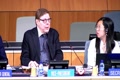 VICE CHAIR: لا أعرف عما إذا كان هناك ممثل من منسقي المجموعات يود استمعنا إلى مجموعة إفلاتVICE CHAIR [01:23:40]إفريقيا الاتحاد الأوروبي البلدان المتقاربة من حيث التفكير الأمسي والآن نعطي كلمة لسأس تفضلوا.VICE CHAIR [01:23:54]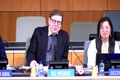 SLOVAKIA (CEBS GROUP COORDINATOR): شكراالسيد نائب الرئيس في البداية أتوجه بالشكر إلى السيد الميسر للمجهودات المغنية التي بذلها في الصيغة المنقعة ،SLOVAKIA (CEBS GROUP COORDINATOR) [01:24:06]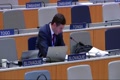 ولمحاولته لإيجاد نص توافقي بين ما جعل ليس فريق الخبراء والوفود المختلفة ، فيما يتعلق بهذا النص والتعديلات والتنقيحاتSLOVAKIA (CEBS GROUP COORDINATOR) [01:24:21]البداية أود أن أعلق على الديباجة والمادة الجديدة فيما يتعلق بالبندا قم عشرة الاستعراض ، فريقناSLOVAKIA (CEBS GROUP COORDINATOR) [01:24:36]مجموعتنا يعتقد بأن الأحكام عليها أن تؤثر بالفعل على نظام الملكية الفكرية هذا شديد جيدSLOVAKIA (CEBS GROUP COORDINATOR) [01:24:49]ولكن حبذا لو تكون هناك نوع من المرونة لبلدان الأعضاء حتى تدمج حقوقا أخرى فيما يتعلق بالفقرة 14 أو 16 عفواSLOVAKIA (CEBS GROUP COORDINATOR) [01:25:04]فيما يتعلق بالأحكام المتصلة بالاستعراض في المادة عشرة إكس روماني حسب رأيناSLOVAKIA (CEBS GROUP COORDINATOR) [01:25:18]هذه ينبغي أن تدرج في أن نخفف الصياغة حدة الصياغة-إن صح التعبير-حتى لا نجهل نغفةSLOVAKIA (CEBS GROUP COORDINATOR) [01:25:32]إلزامي للاستعراض ، ولو أن المادة رقم 10 روماني عشرة يعني استعراض تشير إلى الطابع الإلزامي للاستعراضSLOVAKIA (CEBS GROUP COORDINATOR) [01:25:47]في هذا الإطار ، ونقترح كذلك أن نضع بين قوسين المادة عشر روماني اكسSLOVAKIA (CEBS GROUP COORDINATOR) [01:26:01]الاستعراض وفيما يتعلق بالملاحظات فريقنا فيما يتعلق بالتعاري في المادة رقم موحد فيما يتعلق بمصطلحSLOVAKIA (CEBS GROUP COORDINATOR) [01:26:16]صلاح التعاريف التقليدية المرتبطة بالموارد الوراثية ، فريقنا يذكركم بأن المعارفSLOVAKIA (CEBS GROUP COORDINATOR) [01:26:30]التعريفي المعارف التقليدية المتصلة بالموارد الجنائية الوراثية ليس بهذا التعريف حتى الآن وحبذا لو ننظر في هذا الموضوع مجدداSLOVAKIA (CEBS GROUP COORDINATOR) [01:26:45]وأن نشير إليه في مكان آخر والمادة رقم موحد فيما يتعلق بالتعريفات المتصلة بالمعارف التقليدية المترابطة بالموارد الوراثية ، هناك يعنيSLOVAKIA (CEBS GROUP COORDINATOR) [01:26:59]حلقة ناقصة في الحقيقة هناك إشارة إلى المعارك التقليدية ولا يشير إلى المعارف التقليدية المرتبطة بالموارد الوراثية فيما يتعلق بالمصطلح الجديد الذي يتعلقSLOVAKIA (CEBS GROUP COORDINATOR) [01:27:13]في ماتيريا لي أو ديفد ، نعتقد بأن نطاق هذا المصطلح واسع ولا يتوافق ولا يتماشى مع مصطلح invention aleace oneSLOVAKIA (CEBS GROUP COORDINATOR) [01:27:27]ككار متصل مباشرة ، وفريقنا فيما يتعلق بماتيريا لأورديا ret laic on يعني ما لا يجري هو النفاذ المادي للمواردSLOVAKIA (CEBS GROUP COORDINATOR) [01:27:42]ولا يمكن أن نغطي التسلسل الرقمية في هذا الإطار ولهذا حبذا ونعود إلى هذا التعريف مجددا وأن ننظر فيهSLOVAKIA (CEBS GROUP COORDINATOR) [01:27:56]فيما يتعلق بالتعريف الجديد لمصدر الموارد الوراثية Sorctop geneticrasors لدينا ملاحظة نصSLOVAKIA (CEBS GROUP COORDINATOR) [01:28:11]أو من حيث الصياغة وأقرأها عليكم إذا كان ذلك ممكنا ؟ مصدر الموارد الوردية يشير إلى أي مصدرSLOVAKIA (CEBS GROUP COORDINATOR) [01:28:24]حيث تمكن مودع الابتكار أن يحصل على الموارد الوراثية ، ونود أن نضيف oragin يعنيSLOVAKIA (CEBS GROUP COORDINATOR) [01:28:39]يعني بلد آخر من غير البلد الأصلي وبعد ذلك نستمر Sate as face enter ، إذن بعد جي آرزSLOVAKIA (CEBS GROUP COORDINATOR) [01:28:53]نضيف إذن فيما يتعلق بالمقترح الثاني أي الموارد التعريفية المرتبطة بالموارد الوثيقة فنحن نوافق على ما جاءه الاتحاد الأوروبيSLOVAKIA (CEBS GROUP COORDINATOR) [01:29:08]لما نتكلم على نضيف كلمة Sintific littture int ttont litriter وهذا ما اقترحه الاتحاد الأوروبي في هذا الإطار ،SLOVAKIA (CEBS GROUP COORDINATOR) [01:29:23]هذا هو مقترحنا ؟ فيما يتعلق بشروط الكشف نحن نرحب بالتغييرات التي طالت على المدى رقم أربعةSLOVAKIA (CEBS GROUP COORDINATOR) [01:29:36]هذا وفي نفس الوقت نقترح أن نضع بين قوسين ، بين قوسين ، الماتيريا اللي اندرت ليبايست في 4 نقطة واحد ، فيما يتعلقSLOVAKIA (CEBS GROUP COORDINATOR) [01:29:49]أربعة نقطة أربعة خمسة سنودSLOVAKIA (CEBS GROUP COORDINATOR) [01:30:03]أن نطلب من السيد الميسر أن يجد صياغة وأن يشير إلى إجراءات البراءات بالنسبةSLOVAKIA (CEBS GROUP COORDINATOR) [01:30:18]التشريعات الوطنية ، فيما يتعلق بالمدى رقم 8 أي العقوبات وسبل الإنصاف ، فريقنا يعتقد أن هذه المادة مهمة جدا بالنسبة لنا ؟SLOVAKIA (CEBS GROUP COORDINATOR) [01:30:32]عامةفريقنا يشير يعني يحبذ أن يكون هناك مادة أو بند يتعلق بعدم الإلغاء أو عدم الإقصاءSLOVAKIA (CEBS GROUP COORDINATOR) [01:30:46]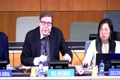 إذا كان ذلك تحت بند إذن العقوبات وسبل الإنصاف وهي المادة رقم 8 شكرا جزيلا ، هل هناكSLOVAKIA (CEBS GROUP COORDINATOR) [01:31:00]VICE CHAIR: منسقون للمجموعات لم يتناولوا الكلمة حتى الآن أتساءل يقول المجموعة باء ألمانيا.VICE CHAIR [01:31:11]GERMANY (GROUP B COORDINATOR): الله. هل كلمة لك سيدي ؟ شكرا سيدي نائب الرئيس أتوجه بالشكر أولا لكGERMANY (GROUP B COORDINATOR) [01:31:25]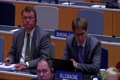 للمجهودات المضنية التي بذلتموها لتقديم هذه الصيغة ، الصيغة المنقحة رقم واحد روبوان وقلتم يمكننا أن نقدم بعضGERMANY (GROUP B COORDINATOR) [01:31:36]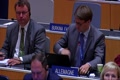 إلى تعقيبات على المستوى القطري يعني كل بلد طرف يمكنه أن يدلو بدلوه حول هذه الرسالة ، إذن لا أرىGERMANY (GROUP B COORDINATOR) [01:31:51]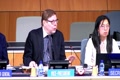 VICE CHAIR: أي منسق مجموعة يودانية تناول الكلمة ، أعتقد بأننا حتى نستحق استراحة لاحتساء فنجان قهوة أو اكتشاف فنجان الشاي إذا نفعل الجلسة لبرهة ونستأنفVICE CHAIR [01:32:06]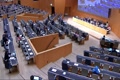 بعد ذلك ؟VICE CHAIR [01:32:20]أنVICE CHAIR [02:08:57]مرحبا بكم مجددا حضرة السيدة والسادة سنستأنف المحادثات ونواصل تقديم التعليقات بشأنVICE CHAIR [02:09:17]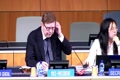 ذريحا الأول للوثيقة ونمنح الكلمة الآن لوفد نيجيريا.VICE CHAIR [02:09:30]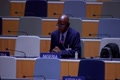 NIGERIA: شكرا لك حضرة الرئيس ونتوجه أهلا بكم بجزيل الشكر على إثر إقراركم بالمسألة الإجرائية التي أثرناها سابقا سيدي الرئيس.NIGERIA [02:09:43]مداخلة وفي البلدين نبدأها من خلال التعبير عن تقديرنا وتتميننا للعمل الميسر من خلال التنقيح الأول لأغراض التوصلNIGERIA [02:09:57]إلى وثيقة موحدة ، وفي نفس الوقت ناضم صوتنا إلى بيان الجزائر بالنيابة عن المجموعة الإفريقية وبيان إندونيسيا بالنيابة عن مجموعة دول إلمسيز ، سيدي الرئيسNIGERIA [02:10:11]نود أن يدون ضمن محتوى الجثة أنه كان هناك تقارب من حيث المصالح وهناك تأييد واسع النطاق لأغلب أجزاء نص الرئيسNIGERIA [02:10:26]خلال دارتنا الحالية وكذلك الدورة السابقة ، ونذكر بشدة بأن التنقيح الأول أدى إلى توسيع نطاق وثيقةNIGERIA [02:10:41]الموحدة مع الإشارة إلى صياغات بديلة وكما ذكر سابقا يتم فتح الفرصةNIGERIA [02:10:55]لإدخال تعديلات وتحويرات أخرى دون الدعوة إلى التقيد فقط بالمقترحات الجديدة المقدمة من جانب الميسر ، والآنNIGERIA [02:11:09]نظر لما سبق فالتنقيح الأول أضحى وثيقة موحدة أكثر تعقيداكما لو أننا أمام غابة مليئةNIGERIA [02:11:24]بالأجساد الميتة ولا وجود لأية فرصة للوصول إلى بر الأمان ، والصينNIGERIA [02:11:39]الحالية تؤكد أننا كنا على صواب عند إبداء تحفظات بشأن الوثيقة الموحدة باعتبارها وثيقة تنأى بشكل بعيد عن ولايتنا الحالية ،NIGERIA [02:11:53]سيدي الرئيس إن كانت الرئيس الجديد للجنة الحكومية الدولية ستمارس سلطتها التقديرية كما قامت بذلك سابقاوتكلف الميسNIGERIA [02:12:08]بالعمل بناء على الوثيقة الموحدة أي أن يكون هو صاحب القلم وأسوة بما عيناه يوم أمس ، لا نرى من أسبابNIGERIA [02:12:22]تمنع الرئيس من ممارسات نفس السلطة التقديرية من أجل تكليف الميسر بالعمل بناء علىNIGERIA [02:12:36]نص الرئيس وذلك وفاء بوعدها لنا بمواصلة العمل بناء على هذا النص ، هذا أمر أساسي من أجل بناء الثقة ومن أجل توجيهNIGERIA [02:12:51]ومن أجل العمل بروح الاتساق مع الرسائل الموجهة من جانب غالبية الأعضاء ، الجاني معايقصفNIGERIA [02:13:06]كيراني بالعمل الذي قام به الفريق المخصص الفني للخبراء ، وفي نفس الوقت فالميسر هو رئيس الفريق الفني المخصص للخبراءNIGERIA [02:13:18]فبشكل أو آخر فإننا نقوم بنفس العملية المرت تلو الأخرى تلو الأخرى إلى ما لا نهاية ولا نعلم من كنا نتوقع التوصل إلى ناتوNIGERIA [02:13:32]جهة مختلفة ، هذا الأمر ذكرته جنوب أفريقيا الجزائر بالنيابة عن المجموعة الإفريقية مجموعة دول آيل مسيس ونحن بحاجة إلى ما ينير الدرب لتحقيقNIGERIA [02:13:46]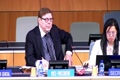 تقدم شكرا لكم شكرا جزيلا الكلمة الآن للجزائر.NIGERIA [02:14:00]VICE CHAIR: النيجيرية سمى الجزائر ثم جنوب إفريقيا تفضلوا. بل جنوب إفريقيا أولا. شكرالك سيدي الرئيسVICE CHAIR [02:14:15]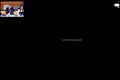 SOUTH AFRICA: يبدو لي أن مداخلة نيجيريا استبقت ما كنت أود الدعوة إليه ولكنني في نفسي الحين أود من الأمانةSOUTH AFRICA [02:14:29]ومن الرئيس أن يعلم أن تعليقات المجموعة الإفريقية لا ترتبط بالتعديلات النصية أو الصياغية ، نحن تجاوزنا ذلك فمقترحاتSOUTH AFRICA [02:14:44]مجموعة دول السابة والاتحاد الأوروبي تؤدي إلى إزعاج وتثير قلقنا حيث أننا نقوم بتوسيع نطاق هذا النص ، ونودSOUTH AFRICA [02:14:58]سيدي الرئيس أن نذكر أن جنوب أفريقيا ستقدم مقترحا رسميا يدعو إلى إحالة نص الرئيس إلى الجمعية والتوصيةSOUTH AFRICA [02:15:13]في نفس الوقت بتنظيم مؤتمر دبلوماسي في جنوب إفريقيا شكرا ، شكرا جزيلا لكم على هذه المداخلة وعلى تقديمSOUTH AFRICA [02:15:27]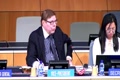 VICE CHAIR: هذا الطلب الذي ألحقنا علمابه واستوعبناه جميعنا لأكمل وجه ، المتحدث اللاحق من المكسيكVICE CHAIR [02:15:41]MEXICO: شكراجزيلالك سيدي نائب الرئيس ،MEXICO [02:15:54]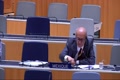 أعدل قنوات الترجمة يقول المتحدث قبل أن يستأنف ، سيدي نائب الرئيسة ،MEXICO [02:16:07]ضمن مجموعة غرولاك لبلدان أميركا اللاتينية والكاريبي اعتمدنا مقترحا مشتركا للمشاركةMEXICO [02:16:21]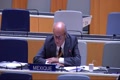 في هذا الاجتماع ولذلك ؟ أود أن أغتنم هذه الفرصة لأتحدث بالنيابةMEXICO [02:16:35]عن وفد بلدي المكسيك أولاأهنئ الميسر اللقاء العملي الذي أنجزه ، والوارد في حالة التنقيح الأول للوثيقةMEXICO [02:16:48]الموحدة ، نحن بالنسبة لنا كل المداخلات هي مداخلات بشأن ما ورد فتنMEXICO [02:17:02]الأول والمرجعة الأولى للوثيقة الموحدة. لقد استمعنا باهتمام بالغ إلى مسألة الإشارة إلى الملكية الفكرية ضمن ديباجةMEXICO [02:17:14]ويمكننا أن نقبل ببعض التعديلات خاصة شرط أن يكون منطوق الاتفاقية يشير إلى البراءاتMEXICO [02:17:28]كبارها عنصرامركزياوثمة أمر أشار إليه المنسق أصالة عن مجموعة بلداننا نريد كذلك التشطيب على الأقواص المعقوفة ضمن الفقرةMEXICO [02:17:43]سالت بشأن Desede to insoure. ونحتفظ inturin أي عودة نقول أن يتم التأكد نقول التأكد فحسب ثم نحيلكم إلى الفقرة السادسة عشرMEXICO [02:17:57]حيث أن هذه الفقرة تتيح لنا من أجل استعراض هذا الصك أو ليشمل ونقوم بتوسيع نطاقه ليشمل باقي مجالات الملكية الفكرية ،MEXICO [02:18:11]أما فيما يخص الإشارة إلى المواد بشكل مباشر عبارة متويلي Bas بالإنجليزية قد تكون واسعةMEXICO [02:18:26]النطاق ، وهنا قد يتعلق الأمر بالمقصود من عبارة مترMEXICO [02:18:41]باللغة الإنجليزية أي أن الأمر يتعلق بمسألة جوهرية أو أساسية وقد يكون يؤدي ذلك إلى التباسMEXICO [02:18:56]لدى استخدام عبارة دايرك ليبيز أي القائم بشكل مباشر على ، وننظر في الحاجة لتوضيح هذه المسائل والمقصود بعبارة ماMEXICO [02:19:09]ليلي بايز ونفس الأمر بالنسبة للترجمة إلى اللغة الإسبانية حيث أننا نتوصل إلى نتيجة مماثلة في النص الإسباني.MEXICO [02:19:24]هل أوتا على ذلك ينبغي أن نعلم من كان ذلك يشمل المعلومات التي تقدم بشكل رسمي ؟MEXICO [02:19:38]ونؤيد تعريفات أو تعريف المقترحة بالنسبة للموارد الورثية وكذلك المعارف التقليدية المتصلةMEXICO [02:19:50]بالموارد الورثية ، وكما ذكر ذلك وفود أخرى ينبغي أن نعيد صياغة الفقرة 4 واحد أو المادة 4 واحد عفواMEXICO [02:20:03]ثم فيما يخص الفقرة ثمانية ثلاثة ينبغي أن ننظر في إمكانية الإشارةMEXICO [02:20:17]إلى البراءات وسحبها كعقوبة في حال عدم الامتثال لأحكام المادة الرابعة ، بالنسبة لنا في آل المكسMEXICO [02:20:30]ينبغي أن يقدم الطلب أو أن يتم إدخال تصويبات أو تعديلات قبل منح البراءة أو إصدارها ؟ أنا أقدم هذه المقترحات للسيد الميسMEXICO [02:20:44]أن الرئيس بالفعل ؟ نحن يصورنا نوع من القلق لكننا لسناMEXICO [02:20:59]لا نشعر ببالغ الانشغال لأننا نعلم أننا على المسار الصحيح من خلال استعراض المراجعة الأولى للوثيقة الموحدة ، نعلم أننا علىMEXICO [02:21:10]سبيل الأمثل للتوصل إلى حل بشأن مسودة نحيلها إلى مؤتمر دبلوماسي ، لكننا في نفس الوقتMEXICO [02:21:24]هذه نعلم أن هذه الوثيقة قد تحال أولاإلى الجمعية ونحن بحاجة إلى وثيقة يظهر من معالمها أن بإمكانها أن تسدMEXICO [02:21:38]هما في تقريب وجهات النظر ، شكرا جزيلا لك سيدي نائب الرئيسة ، شكرا جزيلا لك سيدي مندوم المكسيك الموقع ،MEXICO [02:21:52]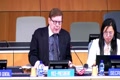 VICE CHAIR: استمعنا إلى مداخلة نيجيريا وجنوب أفريقيا ، وأود أن أذكر الجميع أنه يوم أمس فإن الرئيسVICE CHAIR [02:22:05]ذكرت بصريح العبارة أنها فبعض المناسبات ستنظر في نص الرئيس وستقوم بإعداد صيغة منقحة لتلكVICE CHAIR [02:22:20]الوثيقة وهي تتوفر على المواد الكافية للقيام بهذه العملية من خلال توفرها على الوثيقة غير الرسمية وذكرت كذلك يومVICE CHAIR [02:22:34]أمس أنها تدعوكم إلى الإدلاء بكل تعليقاتكم بشأن نص الرئيس ؟VICE CHAIR [02:22:49]هذه أمور تتسم بالوضوح وهذه العملية قد تحدث في مرحلة قادمة. المتحدث القادم من إندونيسيا ، شكراVICE CHAIR [02:23:03]جزيلالك سيدي نائب الرئيس نضم صوتنا إلى المداخلات السابقة بشأن المراجعة الأولى ونؤيد بشكل عامVICE CHAIR [02:23:18]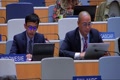 INDONESIA ON BEHALF OF LMCs: أن وثيقة الرئيس ونأخذ علما بما ذكرته اليوم وما ذكرته الرئيس أمس وخلال أول أيام هذا الاجتماع أي أننا نأخذ نواصلINDONESIA ON BEHALF OF LMCs [02:23:33]أخذ وثيقة الرئيس في الحسبان واندونيسيا ستواصل تقديم تعليقات بشأن وثيقة الرئيس وتحيلها مباشرة إلى الرئيسة ، الآن فيما يخصINDONESIA ON BEHALF OF LMCs [02:23:46]المراجعة الأولى المعروضة على أنظارنا نريد التعبير على بعض مواقفنا بشأن هذه الوثيقة أولا نتوجه بجزيل الشكر للميسر لقاء عمله المتميز حيث أنه قام بعكسINDONESIA ON BEHALF OF LMCs [02:23:58]فحوى محادثاتنا في إطار فريق الخبراء المخصص الذي اجتمع يوم الأحد الماضي وبشكل عام وكما ذكرت إندونيسيا منذ دورات سابقة للجنة الحكم.INDONESIA ON BEHALF OF LMCs [02:24:13]كمياتها الدولية فإننا نرحب بالتوجه العام فيما يخص التوصل إلى أرضية مشتركةINDONESIA ON BEHALF OF LMCs [02:24:26]وأن نركز على الحد الأدنى من المعايير القانونية الدولية فهناك بعض الأمور التي وردت ضمن وثيقة الرئيس وناقشناها في اجتماع الخبراء ونعثر عليهاINDONESIA ON BEHALF OF LMCs [02:24:36]الآن ضمن المراجعة الأولى للوثيقة الموحدة ذلك لأغراض التوصل إلى حد أدنى من المعايير القانونية الدولية ، فيما يخص الديباجة ندخل علمابصيغتها الحالية ونرحبINDONESIA ON BEHALF OF LMCs [02:24:51]التعديلات التي تركز على الملكية الفكرية بمفهومها الواسع لسد الفجوات عوض التركيز فقط على البراءات أو الملكية الفكرية ؟INDONESIA ON BEHALF OF LMCs [02:25:06]هناك بعد شروط العمل المشار إليها لاحقا ضمن النص والتي تركز على البراءات ونركز كذلك أو نشير كذلك إلى شرط الاستعراض الذيINDONESIA ON BEHALF OF LMCs [02:25:18]أدمج ضمن هذا النص وهذا هو ما تفضله إندونيسيا ونرى أن بعض الوفود ذكرت كذلك أن هناك بعض التعديلات الطفيفة أو الاختلاف البسيطINDONESIA ON BEHALF OF LMCs [02:25:33]مقارنة بنص شرط الاستعراض في وثيقة الرئيس ، إن إندونيسيا ترحب بالتعاريف الإضافية الخاصة بماتيريا لأورداي ريكت لبيز أون الفيسINDONESIA ON BEHALF OF LMCs [02:25:47]رعالية أو القائمة بشكل مباشر على. ولكن في المرحلة الحالية نحن نفضل أن نضيف شارطة بين العبارتين وفق ما ذكرناه في الشتاتINDONESIA ON BEHALF OF LMCs [02:26:01]معي فريق الخبراء لا نشعر بالارتياح إزاء استخدام عبارة Dirict leasd on أي المعتمدة بشكل مباشر على لأنه تم استخدامINDONESIA ON BEHALF OF LMCs [02:26:15]هذه العبارة في محاور أخرى ضمن النص ، ونفضل أن تكون هناك شارطة بين ما تريلي ودايركت لبيز one كصياغة بديلةINDONESIA ON BEHALF OF LMCs [02:26:29]تمثل أرضية مشتركة ترضي غالبية أعضاء هذه اللجنة الحكومية الدولية ، أما فيما يخص الموضوع صد جيك ماتر فإننا نرحب بتشتيINDONESIA ON BEHALF OF LMCs [02:26:44]على الأقواس المعقوفة المحيطة بعبارة الموارد الوراثية المتصلة بالمعارف التقليدية لأننا ناقشنا ذلك ضمن فريق الخبراء ، نحن لا نتحدثINDONESIA ON BEHALF OF LMCs [02:26:59]هنا عن الموارد الموارد الوراثية ونعلم أنه لا يمكن أن نقول أن كل المعارف التقليدية مرتبطة بموارد وراثية ، أما فيما يخص المادة الرابعة شروط الكشن راحINDONESIA ON BEHALF OF LMCs [02:27:13]بالتعديلات الواردة في لاسيما في المادة 4 نقطة واحدة هو المرتبطة بما ذكرناه سابقا فيما يخص التركيز على الملكية الفكرية ضمن الديباجة بينما في باقي أجزاء النص نركز على منظومة البراءاتINDONESIA ON BEHALF OF LMCs [02:27:28]ونؤيد ما ذكر بشأن أربعة واحد حيث أننا بحاجة إلى إجراءات بشأن شروط الكشف والمصادر الرئيسية للكشف هي دول المنشأ للموارد الباشرةINDONESIA ON BEHALF OF LMCs [02:27:43]الموارد الوراثية وكذلك المجتمعات المحلية أحيانا، المصادر الأولية يصعب تحديدها ويمكن آنذاك الاستعانة بمصادر أخرى لأغراض الكشف فيما يخص أربع نقاطINDONESIA ON BEHALF OF LMCs [02:27:57]اثنان فإننا نحن كنا نعتبر أن الصياغة الآلية الآتية هي صياغة تسمح بالتوصل إلى أرضية مشتركة ولكن دعماللمرونة فإنناINDONESIA ON BEHALF OF LMCs [02:28:12]أيد ما ورد في الصياغة البديلة الثانية آلتول الفقرة 4/2 ونأمل أن يرضي ذلك باقي أعضاء التحالف للتوصل إلى أرضية مشتركة من أجلINDONESIA ON BEHALF OF LMCs [02:28:27]التركيز على حد أدنى من المعايير القانونية الدولية ، فيما يخص المادة الثامنة بشأن الجزاءات وأوجه الانتصاف ، نفضل أن تكون هذه المادةINDONESIA ON BEHALF OF LMCs [02:28:41]مراعية لروح العمل أي التركيز على الحد الأدنى من المعايير القانونية الدولية ولكننا نتفهم شواغل بعض الوفود التي تم إبداؤها سابقا ولذلكINDONESIA ON BEHALF OF LMCs [02:28:54]فينبغي أن تكون هناك بعض الأحكام الواضحة وهذا هو ما ترحب به إندونيسيا. بالنسبة لنا لاعتماد هذه المادةINDONESIA ON BEHALF OF LMCs [02:29:08]ينبغي أن نرى من كان بإمكاننا أن نضمن وجود فرصة للدول الأعضاء لممارسة سياسات بموجب تشريعات قطرية حالة خاصة في حالة سوءINDONESIA ON BEHALF OF LMCs [02:29:22]استخدام ، فيما يخص شرط الاستعراض ترحب إندونيسيا بهذا الأمر وفق ما شرحه السيد الميسر ربما لا حاجة للإشارة إلى مختلف أشكال الملكي فيINDONESIA ON BEHALF OF LMCs [02:29:37]التي سيتم استعراضها ، وبذلك أنهيت مداخلتي وبقي لي أن أشكرك سيدي نائب الرئيس ، شكراشكراجزيلاعلى هذه المداخلة من إندونيسيا الكلمة للولايات المتحدة الأميركية ، شكراجزيلاINDONESIA ON BEHALF OF LMCs [02:29:52]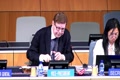 UNITED STATES OF AMERICA: الرئيس بدورنا نريد أن نشكر الميسر على عمله لأعداد الوثيقة المنقحة يسرنا أن ندلي بملاحظاتنا بشأن المراجعة الأولى أو التنقيح الأول للوثيقة الموحدة فيUNITED STATES OF AMERICA [02:30:07]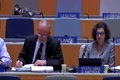 فيما يخص الديباجة الفقرة الأولى ، عذرا يقول المتحدث أن نقترح أن تكون كلمة oplications بين أقواس معقوفة وأنUNITED STATES OF AMERICA [02:30:22]أن نعوض ذلك الواجبات بحقوق الرايت وذلك لأن إعلان الأمم المتحدة بشأن حقوق الشعوب الأصلية ليس ملزما من ناحية قانونيةUNITED STATES OF AMERICA [02:30:35]عودة أن أقول Bligations التزامات أو واجبات نقول رايتس الحقوق ، في الفقرة الثالثة هناك من تحدث عن إنشاء عوض ديزار تكفل أو إذ ترغبUNITED STATES OF AMERICA [02:30:49]أن تكفله ؟ نفضل عبارة جزائري tonsor لأننا لا نستبق الحكم بشأن النتيجة النهائية أما فيما يخص الفقرة الرابعةUNITED STATES OF AMERICA [02:31:02]أن تكون بين أقواس معقوفة وعوض ذلك نقول Promotin der waspect of نقول النهوض بمبادئ أو أهداف.UNITED STATES OF AMERICA [02:31:16]وذلك لتجنب الصياغة الاعتيادية في المعاهدات كي لا نستبق الحكم ونفضل ألا نقوم بالحديث عنUNITED STATES OF AMERICA [02:31:31]أن نقول مبادئ القانون الدولي عوضا أن نقول مبادئ الشروط المتوافقة عليها وشروط الموافقة المسبقة المستنيرة ،UNITED STATES OF AMERICA [02:31:45]عوض بروتاكشن أف حمايت نقول ريسect of احترامه هذا أنسب كصياغة ضمن الديباجة ، ثم ننتقل إلى فقرة آمنة حيث أننا نوصيUNITED STATES OF AMERICA [02:31:59]بوضع غريمنت بين أقواس معقوفة ونقول sogations مقترحات وبروتوكشين of نقوم بتعويضها بWespect فور ، عودة نقول حماية الموارد الوريتية نقول احترامUNITED STATES OF AMERICA [02:32:13]الموارد وذلك لأننا إن تحدثنا عن اتفاقيات دولية فهذا يمثل حكما مسبقا على طبيعة النتائج التي نتوصل إليها ضمن هذا الصك القانوني الدولي ، ننتقل الآن إلى الفقرة العاشرةUNITED STATES OF AMERICA [02:32:28]ونقترح أن نقوم بوضع Prein posion ما قبل أو بعد المنح بين قواس معخوفة ، هذه الجملة قد تتعارض مع تشريعاتUNITED STATES OF AMERICA [02:32:43]قطرية لاسيما في الدول التي لا تتوفر على نظم خاصة بمرحلة ما قبل المنح ، فيما يخص الفقرة 13 فإننا نوصي بأن نقوم بوضع أقواس معقوفة تحيل بعبارةUNITED STATES OF AMERICA [02:32:58]يوتيوب إدفنتج أوف إلى غاية نهاية الفقرة وذلك لأن هناك أجزاء سابقة في الفقرة السادسة والسابعة تفي بنفس سنس الغارات ثم في الفقرة اللاحقةUNITED STATES OF AMERICA [02:33:12]عودة أن نقول ليد فوز فنقول أنه اقترح التشطيب على ذلك نقول باقي أشكال حقوق الملكية الفكرية التي لا ينبغي أن يتم منحها ينبغي أن نتيح الفرصة للحكوماتUNITED STATES OF AMERICA [02:33:26]خيدا قرارابشأن إتاحة المالكي الفكرية بالنسبة للموارد الوراثية وهذه أمور مرنة تتيحها اتفاقية الاتفاقية حول الجوانبUNITED STATES OF AMERICA [02:33:41]تجارية لحقوق الملكية الفكرية وينبغي أن نقوم بصمنها ضمن هذا النص ونقترح إضافة فقرة جديدة ترد على النحو الآتي نقر بأن الأشياء الحيةUNITED STATES OF AMERICA [02:33:56]فاصلة بصيغتها الطبيعية فاصلة لا تتمتع بطابع الجدة ولا ينبغي منح البراءات لهذه الأشياء الحية ؟UNITED STATES OF AMERICA [02:34:10]ثم بعد الفقرة الخامسة عشر من الدباجة نود أن نقترح فقرة جديدة على النحو الآتي: النهوضUNITED STATES OF AMERICA [02:34:25]بصون النطاق العام أثري يسير الوصول للنهوض بالابتكارية وهذا يتماشى مع أهدافUNITED STATES OF AMERICA [02:34:38]من المستدامة لاسيما الهدف السادس عشر أي النظر في إمكانية حماية هذه الموارد من خلال عمل منظمة الوايبو والنظر كذلك في تقصرUNITED STATES OF AMERICA [02:34:52]المنافع ضمن المادة الأولى التعريف الخاص بالمعرفة التقليدية المرتبطة بالموارد الويراثية نقترح إضافةUNITED STATES OF AMERICA [02:35:06]العبارة المرتبطة بالمعارف الورثية والمعارف التقليدية ؟ وما تحدث عنه الوسائل بعد هذهUNITED STATES OF AMERICA [02:35:21]بعد هذا الجزء عندما نقول باقي المستفيدين ، قادر بين فيشرز نقول باقي أصحاب الحقوق ونقترحه عودة نقول الوفازUNITED STATES OF AMERICA [02:35:35]أي يشير إلى أن أقترح صيغة بديلة وينبغي أن نميز بين المعارف الرئيسية والمعارفUNITED STATES OF AMERICA [02:35:50]الكميلية أو الفرعية ويمكن تعريف ذلك من خلال مسرد وبسع للغة الإنجليزية ، هذه التعديلاتUNITED STATES OF AMERICA [02:36:05]تعكس كذلك مسألة أن العديد من الأفراد لهم تقاليد ومعارف مرتبطة بالمعارف التقليدية وبعض النماذج واردة في مساهمة الولايات المتحدة الأميركية أربعة وثلاثةUNITED STATES OF AMERICA [02:36:19]على تلك 13 ، الوثيقة التي أحيلت إلى الدورة الرابعة والثلاثين من دورات اجتماعات اللجنة الحكومية الدولية ثم هناك الفقرة الفرعية ألف حيث أننا نوصي ، عودة نقولUNITED STATES OF AMERICA [02:36:34]التي يتم التوصل بها أن نضع ذلك بين أقواس معقوفة وعوض أضرب بين فيشريز باقي المستفيدين نقول باقي أصحاب الحقوق ثم بعد بين فيشريز نضيفUNITED STATES OF AMERICA [02:36:49]الجملة الواردة في الكهرباء وقد نقول المعارف التقليدية المرتبطة بالمعارف الورثية هي المعارف والممتلكات والاستخدامات الأساس ،UNITED STATES OF AMERICA [02:37:04]للموارد الورثية التي يتم توليدها في سياق تقليدي والتي يتم صونها بشكل جماعي ونقلها من جيل إلى آخر والمملوكة لأصحاب الحقوقUNITED STATES OF AMERICA [02:37:18]بما في ذلك الشعوب الأصلية ، وهناك تعريف جديد قد يتضمن عبارات صياغية اقترحتها أميركا سابقا بما في ذلك العبارة التي يتم توليدها في سياق جماعي والتي يتمUNITED STATES OF AMERICA [02:37:32]مصونها ونقلها من جيل إلى آخر ثم هناك تعريف خاص ببلد المنشأ. نحن ندعم هذا النص السابق لأن المتعلقة بمواردUNITED STATES OF AMERICA [02:37:46]أو الوراثية في الوضع الطبيعي ، كان هذا التعريف واضحا ، نحن نساند أيضا كلمة Frest في هذاUNITED STATES OF AMERICA [02:38:01]تعريف لأنه من المستحيل على الطرف أن يشير إلى كل الموارد ويمكنUNITED STATES OF AMERICA [02:38:15]أن نسمح بالكشف في إطار أهم مسUNITED STATES OF AMERICA [02:38:30]بنك الموارد الولاثية والإشارة إلى أن الموارد الوراثية جمعت في الوضع الطبيعي فإننا نفضلUNITED STATES OF AMERICA [02:38:43]صياغة البلد ، بلد المنشأ الذي يمتلك الموارد الوراثية والمعارف التقليدية وهو الذي يوفرUNITED STATES OF AMERICA [02:38:58]هذه الموارد الوراثية ، هذه الصياغة أبسط وهذا التعريف لاUNITED STATES OF AMERICA [02:39:12]يتعارض مع اتفاقية النوع البيولوجي وبرتوكول ناغويا وهذا لا يجعل هاتين الاتفاقية ،UNITED STATES OF AMERICA [02:39:23]يتين تتمتعان بأثر رجعي وأن المعارف التقليدية كما أشرنا إليها فيUNITED STATES OF AMERICA [02:39:38]النص الأصلي وفي آلة منقح ، إذن هناك هذا الاستخدام لكلمة المعارفUNITED STATES OF AMERICA [02:39:52]أن التقليدية فإذا أشرنا إلى الموارد الوراثية فحسب فهذا لن يوفي بالمعنى ، الابتكار يعنيUNITED STATES OF AMERICA [02:40:05]استخدام المباشر للمعارك التقليدية وللموارد الوراثية وهذا يعتمد على الممتلكاتUNITED STATES OF AMERICA [02:40:20]الوراثية والمعارف التقليدية وفي هذا الصدد فيعني أيضا النفاذ المادي أيضاUNITED STATES OF AMERICA [02:40:34]الموارد الورثية ، في الجزء هذا الترمز فتايمز ستستخدم فيUNITED STATES OF AMERICA [02:40:47]ونحن نقترح أن نشير إلى ترمز بشكل واضح وأن نتفادى الإيحاءات المختلفة للوثيقةUNITED STATES OF AMERICA [02:41:01]ونقترح أيضا أن يتم توحيد المفردتين. فيما يخص الاستخدام في الوضعUNITED STATES OF AMERICA [02:41:14]طبيعي ، سوء الاستخدام نقترحهUNITED STATES OF AMERICA [02:41:27]الامتلاك غير المسموح به أو عود الصياغة المقترحة فيUNITED STATES OF AMERICA [02:41:41]المادة الثانية فإن الهدف من هذا السك هو تفادي عدم أو تفادي استخدامUNITED STATES OF AMERICA [02:41:55]أو سوء استخدام الموارد الوراثية أو المعارف التقليدية التي من شأنها أن تحمي الجماعات المحلية والشعوب الأصليةUNITED STATES OF AMERICA [02:42:10]من القيود على استخدام التقليدي للموارد الوراثية التابعة لها والذي قد ينتج عنه سوء استخدامUNITED STATES OF AMERICA [02:42:24]تام للبراءات وضمان أن تقوم أن تمتلك مكاتب البراءات الموارد الجينية وبراءاتUNITED STATES OF AMERICA [02:42:38]المعارف التقليدية اللازمة من أجل أن تتخذ قرارات مستنيرة متعلقة بالبراءات ، وكذلك الروس النفاذ إلىUNITED STATES OF AMERICA [02:42:52]الملك العام وسبب هذه الاقتراحات هو أولا نحن لا نتفق أن شرط الإلزام قد يؤدي إلى الشفافية وقدUNITED STATES OF AMERICA [02:43:06]أشارنا إلى الموارد الوراثية وإذا كانت هذه الموارد الولاية مرتبطة ارتباطا وثيقا بالابتكارUNITED STATES OF AMERICA [02:43:20]هذا من شأنه أن يعزز الشفافية ، هذا البديل قد يضفئ وضوحا على النص ويدعو إلى الابتكار والإبداع والوسائلUNITED STATES OF AMERICA [02:43:35]إلى الملك العام بشكل مفتوح وكذلك يتماشى مع البند السادس عشر المتعلق بالنفاذ ، النقطة أربعة على اثنانUNITED STATES OF AMERICA [02:43:48]نقترح أن نضع بين معقوفتين come pliance وإلى غاية استخدام الموارد الولاثيةUNITED STATES OF AMERICA [02:44:03]فمثلاالترخيص من صاحب البراءة أو من السلطة المكلفة من أجل الوصول أو النفاذ إلى الموارد الولاثية اقترحنا ذلك من أجلUNITED STATES OF AMERICA [02:44:16]توفير المعلومات المتعلقة بشروط تقاسم المنافع ومن التي تعزز وتنهض بالنفاذUNITED STATES OF AMERICA [02:44:31]أربعة على اثنان نقترح ما يلينا ، أضاعه بين واقفتين كون سيستنت وإذ أو قبل كلمة بنغار أفمان وهذا الاقتراح من أجل تفكUNITED STATES OF AMERICA [02:44:44]استخدام لغة غير مناسبة والتي من شأنها أنUNITED STATES OF AMERICA [02:44:58]تقوض الهدف من هذا السك ، على اثنان هناك معقوفتين في هذه الفقرة ويمكنUNITED STATES OF AMERICA [02:45:11]أن نحدثهما ونتبنى الفقرة 4 على 2 نقترح فيما يخص 4 على 3UNITED STATES OF AMERICA [02:45:25]أنا متعلقة بالموقع الجغرافي الذي تم أو الذي نشأ فيه ما نشأت فيه الموارد الجينية هذا يوثUNITED STATES OF AMERICA [02:45:40]الفرصة من أجل التعرف على أي كشف يكون فيه تزييف أوUNITED STATES OF AMERICA [02:45:55]وهو لا يضع إلزاما على مكاتب البراءات بالتأكد من محتوى المصادر التيUNITED STATES OF AMERICA [02:46:08]الكشف عنها وهي توفر إرشادات وكيفية ملء الشروط وكذلك فرصة بالنسبة لمكاتبUNITED STATES OF AMERICA [02:46:23]البراءات بالتعرف على الكشف الذي يكون فيه خلل أو خطأ أو تزييف لقد اقترحنا ذلك من أجل تمكينUNITED STATES OF AMERICA [02:46:37]هذه المكاتب من التحالف على التزييف والمخادعة ، وفي الفقرة الرابعة نقترح 4 على 4 نقترح ما يلي:UNITED STATES OF AMERICA [02:46:52]مكاتب البراءات عليها نشر محتوى الكشف بتاريخ منح البراءاتUNITED STATES OF AMERICA [02:47:06]جعل هذه المحتويات في الملك العام وممكن النفاذ إليها وجعلها عبر الإنترنت ونقترح إذنUNITED STATES OF AMERICA [02:47:19]أربعة فقرة جديدة 4 على 5 النفاذ إلى الموارد الوراثية والمعارف التقليدية ليس بالضرورةUNITED STATES OF AMERICA [02:47:32]من لأغراض الابتكار بل يمكن توفيرها في أي وقت من طرف ومن دون دفع أي مستوىUNITED STATES OF AMERICA [02:47:47]حققت هذه اللغة المقترحة تشير إلى أن علىUNITED STATES OF AMERICA [02:48:01]أعود هو أن يتحلى بالشروط والفقرة الخامسة القيودUNITED STATES OF AMERICA [02:48:14]أو الاستثناءات نقترح باستخدام كلمة أحكام هذه التهدف إلىUNITED STATES OF AMERICA [02:48:27]عدم الحكم المسبق على الوضع ، البند السادس المتعلق بانتفاء الأثر الرجعيUNITED STATES OF AMERICA [02:48:42]أن نصحح كلمة Blications وفي نهاية الفقرUNITED STATES OF AMERICA [02:48:56]را المعقوفتين ratification al acsation أن نحذف المعقوفتين وإذن هذه المقترحات تهدف إلى إضفاء الوضوح في الصياغة ، البندسUNITED STATES OF AMERICA [02:49:11]رابع الأطراف المتعاقدةUNITED STATES OF AMERICA [02:49:26]أن نعوض spacifid بكلمة tescreped وهذا المقترح هو لنفس الأسباب تفادي العلاقات فيUNITED STATES OF AMERICA [02:49:38]اللغوية ، البند 8 على 5 نوصي ونقترح أن ندرج 8 على 6UNITED STATES OF AMERICA [02:49:50]هو النظر في طلبات البراءات في وقت سريع وما ذلك من أجل تفهمUNITED STATES OF AMERICA [02:50:05]آخر هذا الاقتراح هو تعبيراعن انشغالنا للتأخر في استعراض طلبات البراءات وقد أشرناUNITED STATES OF AMERICA [02:50:18]إلى هذا باستفادة في الوثيقة 43 على 8 ، وأخيرا السيد الرئيس فيما يخصUNITED STATES OF AMERICA [02:50:32]واجب كشف البند السادس نقترح إدراج إينريلايشا وبعد كلمةUNITED STATES OF AMERICA [02:50:46]نشير إلى Indemantation وبعد المعقوكفتين نشير إلى هدمين ستريتف ونحدث كلمة دوزUNITED STATES OF AMERICA [02:51:01]وتعويض أو استخدام كلمة Delis وهذا يهدف إلى ما هي التأخرات التيUNITED STATES OF AMERICA [02:51:15]نعنى بها وما هي الإجراءات التي نتخذها من أجل تفادي التأخر ، شكرا جزيلا ، شكرا لممثل الولايات المتحدة ، المتدخل من أوغندا تفضلوا.UNITED STATES OF AMERICA [02:51:27]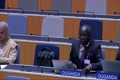 VICE CHAIR: شكرا للسيد نائب الرئيس ، وفد أوغندا تود أن تشكرVICE CHAIR [02:51:42]UGANDA: الميسر على عمله ونود أن نشيد أيضا بشروحات السيد نائب رئيس فيما يتعلق بوثيقةUGANDA [02:51:57]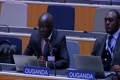 الرئيس وكذلك المنقح الأول إن وفد أوغندا تضم صوتها لصوت المنسقين لفريقUGANDA [02:52:11]الإقليميين لمجموعة إفريقيا ومجموعة الدول المتفقة في الرأي ونضم صوتنا لصوت نيجيريا وجنوب أفريقيا ومن جملةUGANDA [02:52:25]وفود أخرى ، نحن نعتقد أن المنقح الأول من الوثيقة موحدة تبدو أنها توسعUGANDA [02:52:39]من الفجوات ولا توفر حلا يمكن التنبؤ به في الوقت المستقبلي القريب ونحن نعتقدUGANDA [02:52:53]نؤكد أن الهدف هو أن نسد الفجوات وكذلك الوصول إلى مؤتمر دبلوماسيUGANDA [02:53:07]كما أشارت إلى ذلك جنوب أفريقيا نيجيريا من جملة وفود أخرى ، شكراللسيد الرئيس. شكراجزيلالوفدي ، أوغندا أعطي الكلمة لسويسرا ،UGANDA [02:53:20]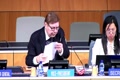 SWITZERLAND: شكرا جزيلا السيد نائب الرئيس ، نحن نضم صوتنا الوفود التي شكلت الميسرة على جهوده وأنا أود أن أشير إلىSWITZERLAND [02:53:33]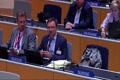 الوثيقة أو الناس المدرجة في المنقح الأول ، ولكن قبل ذلك أدلي بملاحظات عامة فمن جهة دارنا نحن نحاول أن نجد التوازن فيما يخصSWITZERLAND [02:53:45]التفاصيل التي نود أن ندرجها في مثل هذا السك يمكن أو من السهل أن ندرج تفاصيل تثقل هذا النص ولهذاSWITZERLAND [02:54:00]نحن فإن جهود الميسر تقوم تصب في هذا المصب وتتفادى إثقال الناس فيما يخص الديباجة نحنSWITZERLAND [02:54:14]نوافق على الإبقاء على الأجزاء التي ما زالت بين موقوفتين ولكن علينا أنSWITZERLAND [02:54:29]لا ندرج البراءات أو حق البراءات أو حق الملكية فكرية في الديباجة لأنSWITZERLAND [02:54:41]لأن ليس هذا المخصص لها فيما يخص التعاريف ماتيري لي أو ذلك لبيس ت ane هذا التعريف يمكن أن ينطبق على الموارد الوراثيةSWITZERLAND [02:54:54]نحن نحتاج في رأينا علينا أن نخوض في مشاورات إضافية متعلقة بالابتكارات للمعارف التقليدية وللموارد الولية رابعا التعريفSWITZERLAND [02:55:08]متعلق بالموارد الوراثية ونحن نرحب بهذا النص الجديد ولكن يجب الإشارة لبلد المنشأSWITZERLAND [02:55:23]الشعوب الأصلية والجماعات المحلية كلاهما هي يمكن أن تكون منشأ للموارد البشرية في البند المتعلق بالكشفىSWITZERLAND [02:55:37]هو المادة الرابعة واحد ألف أو أربعة واحد ب ، ففيما يخصSWITZERLAND [02:55:52]هذه الفقرة ، فإذا كانت هناك محتوياتSWITZERLAND [02:56:05]ناجمة عن خطأ أو مزيفة فعليا، فلهذا فإن البند الثامن على ثلاثة نقصSWITZERLAND [02:56:18]أريحه الجزء الأول من هذه الفقرة نقترح أيضا حذف كلمة سولليSWITZERLAND [02:56:32]من جهة أخرى نود أن ندرج نصاإضافياإلى هذه الفقرة يقول فحواهSWITZERLAND [02:56:46]كل ما من شأنه أن يلغي براءة بما في ذلك إلغاء حقوقSWITZERLAND [02:56:59]البراءات وهذا يضفي وهذا يتماشى مع أقصى المعايير ويأخذ بعين الاعتبار العقوباتSWITZERLAND [02:57:13]إذا تعلق الأمر بكشف مزيف ، يمكننا في الأخير أن نحرز تقدما أكبر إذا ما قام الميسر بتسويةSWITZERLAND [02:57:27]لكل البدائل على كل البنود حتى نعرف ما هي البدائل التي تتماشى مع بعضها البعضSWITZERLAND [02:57:42]وهذا يسهل الفهم لهذا النص من وجهة نظر تصميم هذا أن شكرا لممثل سويسراSWITZERLAND [02:57:55]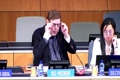 CHINA: أعطي الكلمة لممثل الصين المشاركة عن بعد.CHINA [02:58:08]شكرا السيد رئيس الوفد الصيني أشكر الرئيس والأمانة والميسرCHINA [02:58:18]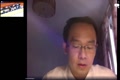 على جهودهم المضنية ، نحن في رأينا على الرغم من أن الوثيقة الموحدة يمكن استخدامها فيCHINA [02:58:32]المفاوضات المتعددة الأطراف ولكن المفاوضات لهذا اليوم أضفت إلى الكثير من الاختلافات واقتراح نصوص بديلة أخرى لهذاCHINA [02:58:44]نحن نعتقد أن الوثيقة الموحدة هي معقدة بما يكفي ولا تسمح بالوصول إلى توافق الآراء إن وثيقةCHINA [02:58:59]الرئيس قد ضمت كل المقترحات وتوصلت إلى نص متوازن ويمكن اعتبارها وثيقة عمل ومن أجلCHINA [02:59:12]المفاوضات والوصول إلى نتائج فإن الوفد الصيني سوف تحترم قرار الرئيس وسوف ندعمCHINA [02:59:26]الرئيس الأمانة والميسر وسوف نواصل المشاركة في المفاوضات شكرا جزيلا ، شكرا جزيلا لممثل الصين راقيCHINA [02:59:40]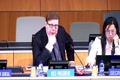 FRANCE: الكلمة لفرنسا. شكراالسيد نائب الرئيس أود أن أشكر الميسر على تحذير الوثيق المنقحFRANCE [02:59:54]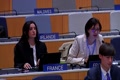 الأولى ونحن نتحدث بصفتنا الوطنية ونحن نذكر أن كلمة شعوب أصلية وحقوق الشعوب الأصلية تطرح مشكلة دستوريا بالنسبة لنا إن ذكر هذه المصطلحات فيFRANCE [03:00:09]ما قال في صك ملزم قانونا من شأنه أن يتنحى مشاكل دستورية ولهذا أنها تقترح ما يلي استخدامهFRANCE [03:00:23]حقوق الجماعات الأصلية أو المحلية وجماعات أصلية أو محلية إن حقوق تعبير حقوق الشعوبFRANCE [03:00:35]الجماعات المحلية وكذلك حقوق الشعوب المحلية غير مقبول بالنسبة لنا إلينا ، فلهذا نقترح أن نستخدم تعبيرFRANCE [03:00:49]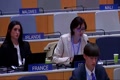 الأشخاص المنتمين إلى شعوب أصلية أو أشخاص منتمين إلى الأقلFRANCE [03:01:03]VICE CHAIR: الشعوب الأصلية وبشكل عام فإننا نشير إلى حقوق الشعوب الأصلية من أجلVICE CHAIR [03:01:17]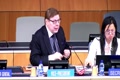 AUSTRALIA: أو مسألة خاصة بالشعوب الأصلية ، شكرا لفرنسا ، وهذه الكلمة لأستراليا نشكره الميسرة على إنشاء هذه الوثيقة المناقحة ، لدينا تعليق عام كما قالتAUSTRALIA [03:01:29]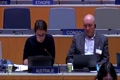 قال وفدنا نقترح ما يلي: نحن نرحب بالوثيقة المناقحة من أجل التي تهدف إلى إحراز التقدم ونحنAUSTRALIA [03:01:43]بشكلنا فإن الديباجة يجب أن تذكر إلى حقوق الملكية بشكل عام وحقوق البراءات في مواضيع أخرى ، نحن ندعمAUSTRALIA [03:01:57]هذه المقاربة من أجل الوصول إلى التوازن سواء على الأقل أمر بالفقرات الجديدة أو بالدباجة فيمكنAUSTRALIA [03:02:11]ونحن نساند المقترحات التي قدمت في هذه الوثيقة أما فيما يخص إدراج مصطلحات المواردAUSTRALIA [03:02:26]الوراثية والمعارف التقليدية ونحن نفضل ذلك Bast Anay وهذا التعريفAUSTRALIA [03:02:41]يصب في مصب صحيح في رأينا البند الرابع إلزامية الكشف فنحن نعتقد أننا ليس واضح بما فيه الكفايةAUSTRALIA [03:02:54]بشكل عام نحن ندعم البنود 4 على 3/4 على 24 على 4AUSTRALIA [03:03:09]الفقرة الثامنة كل على مدخلات هي مفيدة وهي تدفي على مرونةAUSTRALIA [03:03:23]ويمكننا أن ندور في أي مقترحات إضافية إن وجدت شكرا جزيلا لأسدAUSTRALIA [03:03:37]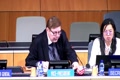 أستراليا ؟AUSTRALIA [03:03:46]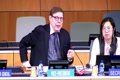 تقارب الساعة الواحدة زوالا قد حان أو اقترب موعد فترة الراحة سوف أعطي الكلمة لنيجير نيجيرAUSTRALIA [03:04:01]النيجر ، اليابان ، أستراليا ، مؤسسة بيتباع ، وكل المتحدثين سوف يأخذونAUSTRALIA [03:04:14]لما واحداتلو الآخر ولهذا سوف أرفع الجلسة وسوف نستأنف الجلسة على الساعة الثالثة بعد الزوال هل هناك منAUSTRALIA [03:04:28]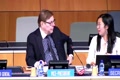 إعلانات قبل أن نذهب في فترة استراحة. شكرا السيد الرئيس سوف أقدم بعد الإعلانات ،AUSTRALIA [03:04:42]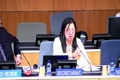 SECRETARIAT: كما ذكر نائب الرئيس فإننا ننظم نشاطا جانبيا عن الساعة الثانية في قاعة آن بصفر سبعة ومتعلق بالمعارفSECRETARIAT [03:04:56]التقليدية وكل الوفود مدعوة إلى الحضور إلى هذا الحدث الجانبي سوف نوفر الترجمة باللغة الإسبانية والإنجليزيةSECRETARIAT [03:05:10]هناك الكثير من المشاركين وفيما أراد للبلدان الآسيوية يمكنكم أنSECRETARIAT [03:05:24]تتذوق الأطباق وكل ما حذروه ثم تلتحقون بنا على الساعة الثانية من أجل الحدث الجانبي ثم نستأنف الجلسة العامة على الساعة الثالثة هل هناك من ؟SECRETARIAT [03:05:34]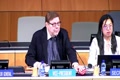 GERMANY (GROUP B COORDINATOR): إعلان آخر المجموعة بألمانيا ، شكرا على السيد الرئيس ، شكرا ، أود أن أذكر أن فريق عباس سوفGERMANY (GROUP B COORDINATOR) [03:05:48]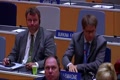 تريب نفسه فيجتمع على الساعة الثانية من أجل المجموعة الإقليمية ، هل هناك من إعلان آخر ؟GERMANY (GROUP B COORDINATOR) [03:06:03]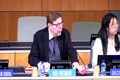 هناك أي طلب إضافي للكلمة يمكننا أن نرتاح أو نأخذ فترة راحة ونعود إلى الاجتماع إلى الساعة الثالثة ،[03:06:15]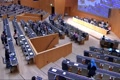 شكرا.[03:06:26]